ENCUESTA NACIONAL DE VICTIMIZACIÓN Y PERCEPCIÓN SOBRE SEGURIDAD PÚBLICA (ENVIPE) 2022En México, durante 2021, el número de víctimas de delincuencia de 18 años y más se estimó en 22.1 millones de personas. La tasa de prevalencia delictiva fue de 24 207 víctimas por cada 100 000 habitantes, cifras estadísticamente superiores a las estimadas en 2020.En 2021, 29.0 % de los hogares del país tuvo, como mínimo, a una o uno de sus integrantes como víctima del delito, porcentaje estadísticamente mayor al de 2020.De los delitos, 93.2 % no tuvo una denuncia, o bien, la autoridad no inició una carpeta de investigación. A este subregistro se lo denomina cifra negra.Del 28 de febrero al 29 de abril de 2022 se levantó la Encuesta Nacional de Victimización y Percepción sobre Seguridad Pública (ENVIPE) 2022. Su propósito es generar información a nivel nacional, por entidad federativa y áreas metropolitanas de interés sobre el fenómeno de la victimización delictiva durante 2021, así como la percepción social con respecto a la seguridad pública y al desempeño de las autoridades en el periodo marzo-abril de 2022. Lo anterior es útil para proveer información a la sociedad y a quienes toman decisiones de política pública en estas materias.Principales resultadosVictimización En 2021, a nivel nacional, se estimaron 22.1 millones de víctimas de 18 años y más, lo cual representa una tasa de 24 207 víctimas por cada cien mil habitantes, cifras estadísticamente superiores a las estimadas en 2020, que fueron de 21.2 y 23 520, respectivamente. Gráfica 1Tasa de víctimas de delito por cada 100 000 habitantes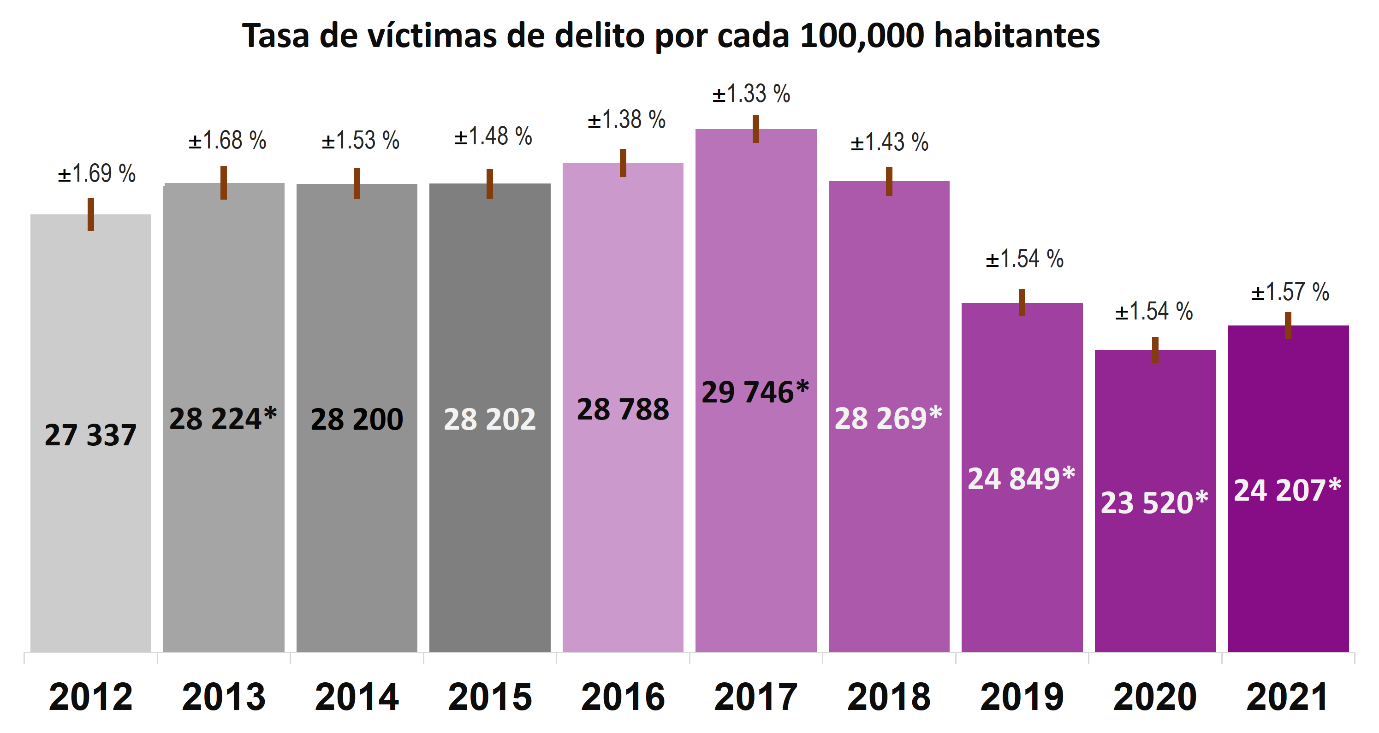 Gráfica 2Tasa de víctimas de delito por cada 100 000 habitantes, según sexo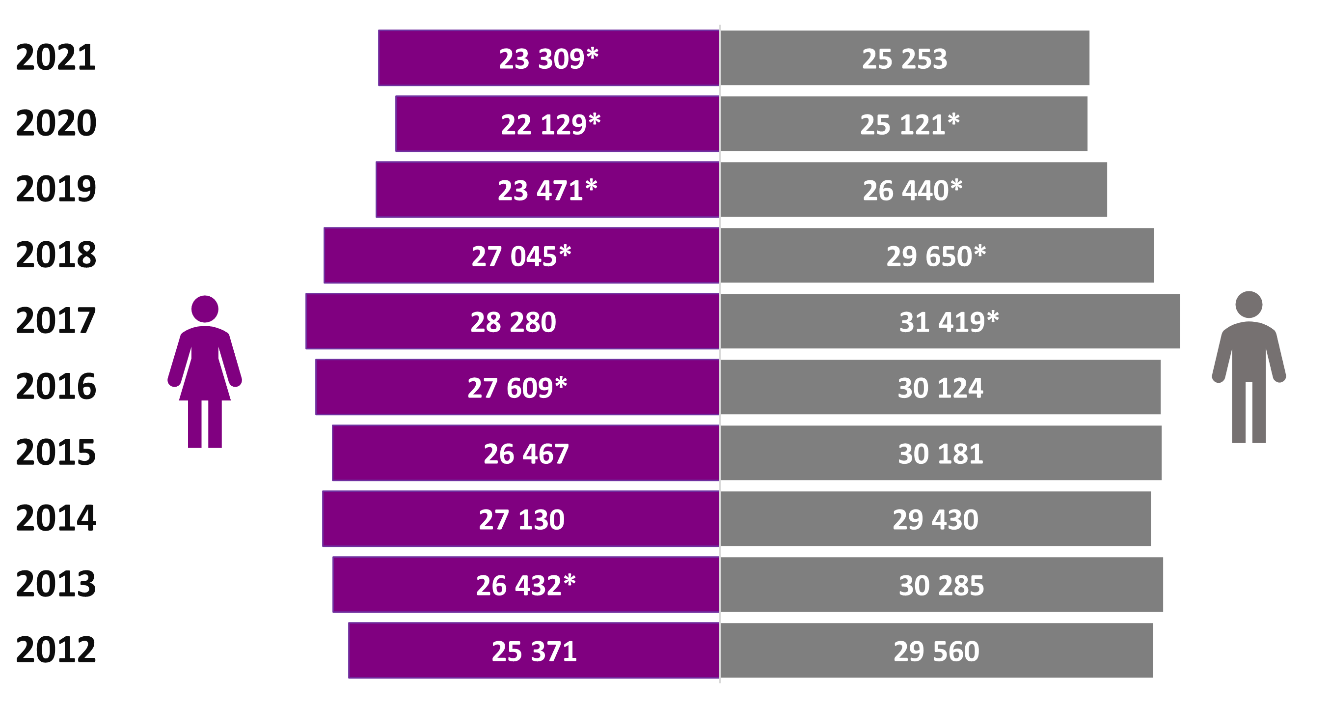 * En estos casos sí existió un cambio estadísticamente significativo con respecto al ejercicio anterior.La tasa de víctimas por cada 100 000 habitantes es uno de los principales indicadores que se genera con las encuestas de victimización. Se la conoce también como prevalencia delictiva. La tasa de mujeres víctima de delitos fue estadísticamente mayor en 2021 que en 2020 al registrar 23 309 mujeres víctima por cada 100 000 mujeres de 18 años y más.Cuadro 1	Tasa de víctimas de delito por entidad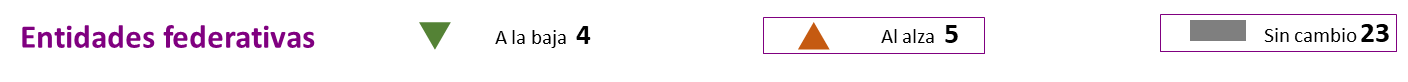            De acuerdo con las pruebas de hipótesis correspondientes, en estos casos sí existe diferencia estadística significativa con respecto al nivel estimado para el año anterior. Los márgenes de error de las estimaciones por entidad federativa para el año de referencia 2021, en promedio, son de 7 %, con un máximo de error de hasta 10 % para dos casos y un mínimo de margen de error de 4 % para un caso. Para mayor detalle, ver tabulados básicos ENVIPE 2022.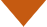 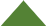 Mapa 1Víctimas por cada 100 mil habitantes para la población de 18 años y más por ciudad o área metropolitana de interés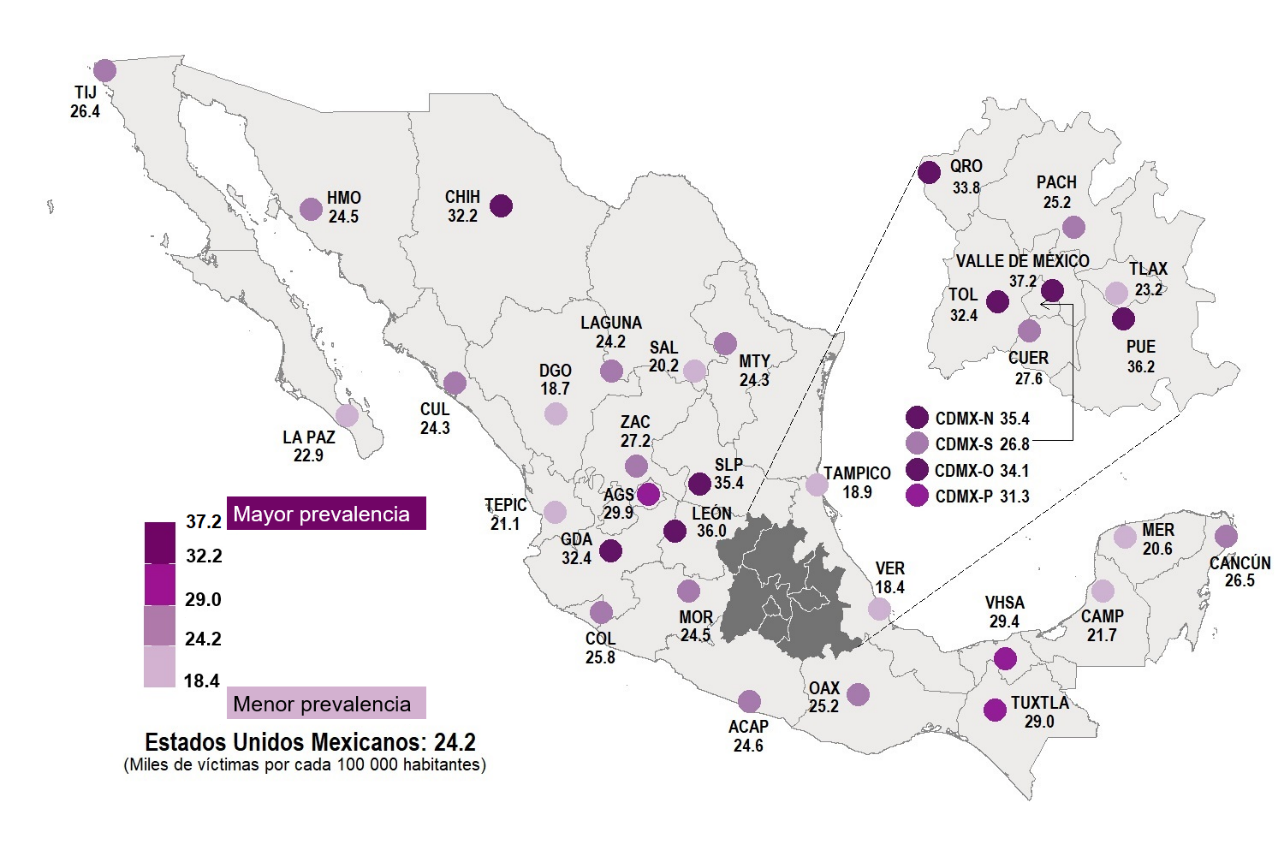 Incidencia delictiva - Tipos de delitoDurante 2021, se generaron 28.1 millones de delitos1 asociados a 22.1 millones de víctimas. Esto representa una tasa de 1.3 delitos por víctima (tasa similar a la de 2020).Gráfica 3Tasa de delitos por tipo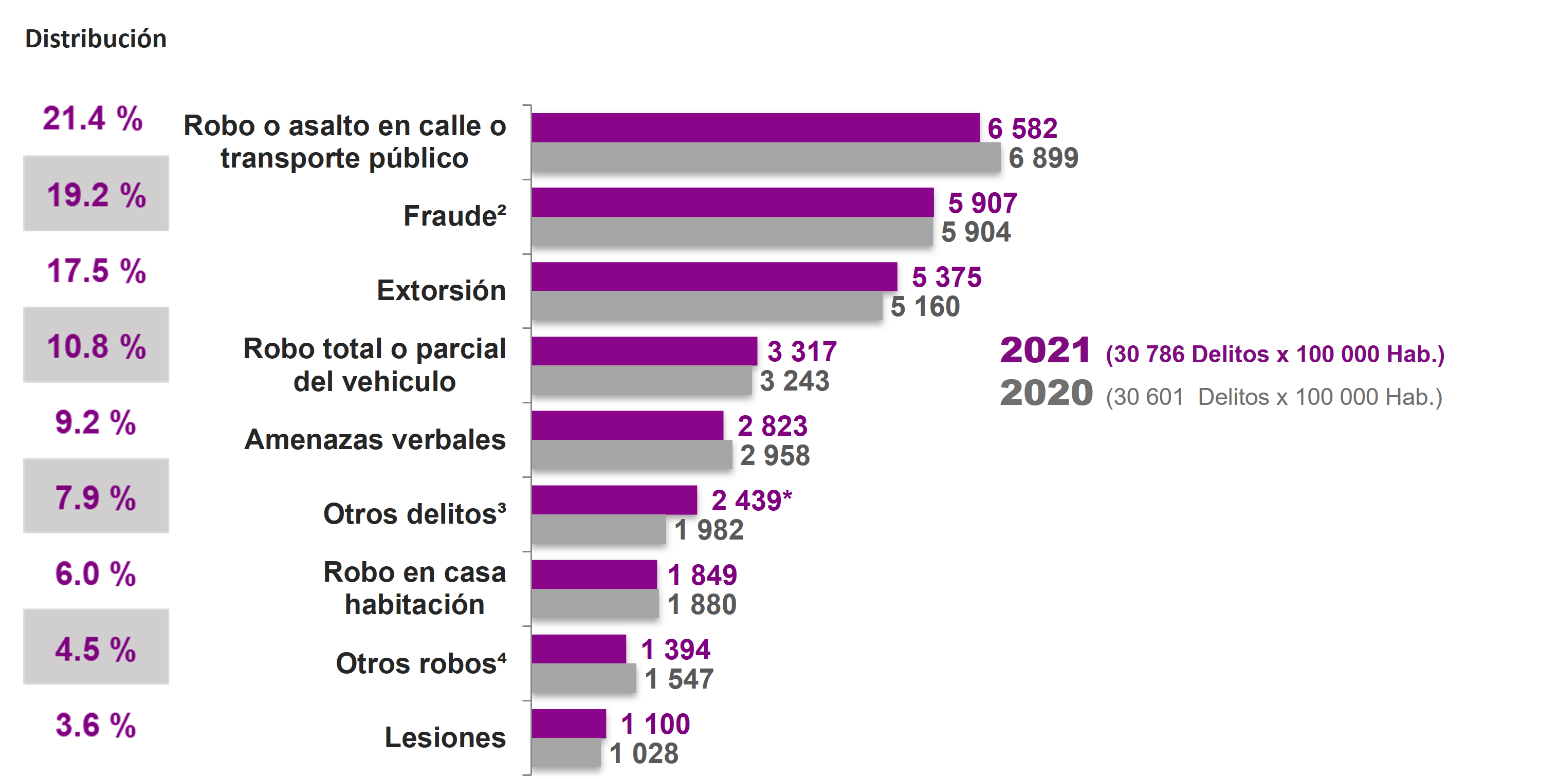 1 La ENVIPE 2022 mide los delitos más representativos del fuero común. Delitos como delincuencia organizada, narcotráfico, portación de armas exclusivas del Ejército, tráfico de indocumentados, entre otros, no son susceptibles de captarse en una encuesta de victimización como esta. 2  Incluye fraude bancario y fraude al consumidor.3 Incluye delitos como secuestro o secuestro exprés, delitos sexuales y otros delitos.4 Se refiere a robos distintos de robo o asalto en la calle o en el transporte, robo total o parcial de vehículo y robo en casa habitación.* En estos casos sí existió un cambio estadísticamente significativo con respecto al ejercicio anterior.La incidencia delictiva en la mayoría de los delitos personales — aquellos que afectan a la persona de manera directa y no colectiva (tales como robo a casa habitación) — fue mayor en los hombres que en las mujeres. En cuanto a delitos sexuales, las mujeres fueron más vulneradas, con una tasa de incidencia de   3 935 delitos por cada 100 000 mujeres, cifra estadísticamente superior a los 3 140 delitos estimados en 2020. Se contabilizaron 10 delitos sexuales cometidos a mujeres por un delito sexual cometido a hombres.Gráfica 4Tasa de delitos según sexo de la víctima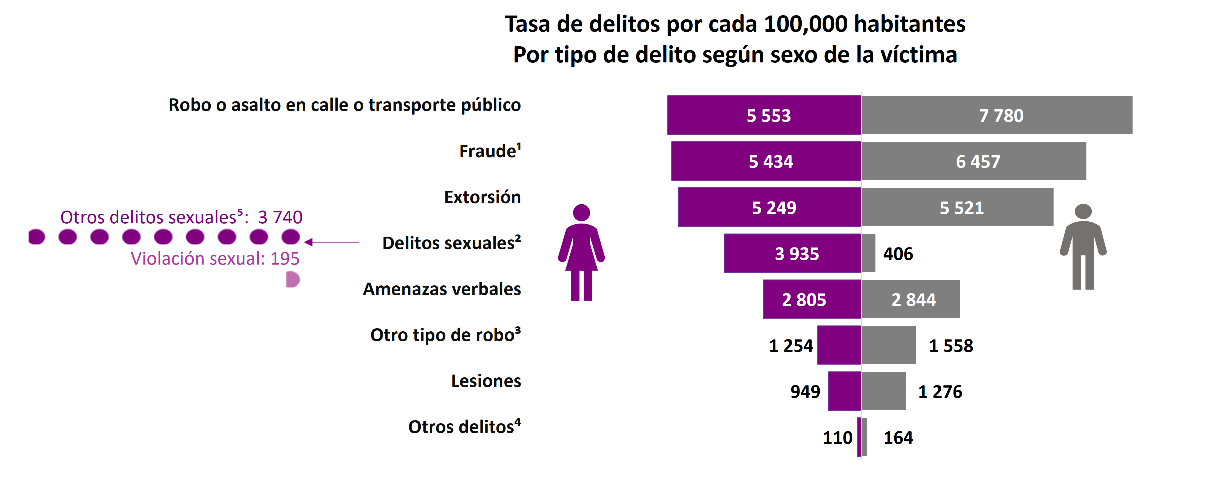 1 Incluye fraude bancario y fraude al consumidor.2 Incluye delitos sexuales, tales como hostigamiento o intimidación sexual, manoseo, exhibicionismo, intento de violación y violación sexual.3 Se refiere a robos distintos de robo o asalto en la calle o en el transporte, robo total o parcial de vehículo y robo en su casa habitación.4 Incluye delitos como secuestro o secuestro exprés y otros delitos.5 Incluye delitos sexuales, tales como hostigamiento o intimidación sexual, manoseo, exhibicionismo, intento de violación.Nota: Al presentar la tasa de delitos según sexo de la víctima, se excluyen los delitos del hogar, esto es, el robo total o parcial de vehículo y el robo a casa habitación. En estos casos, todas y todos los integrantes del hogar son victimizados, sin hacer distinción de sexo o edad.Incidencia delictiva - Secuestro de algún integrante del hogarDurante 2021, a nivel nacional, se estimaron 63 131 secuestros a algún integrante del hogar. Se contabilizaron 60 716 víctimas.Gráfica 5Secuestro de algún integrante del hogar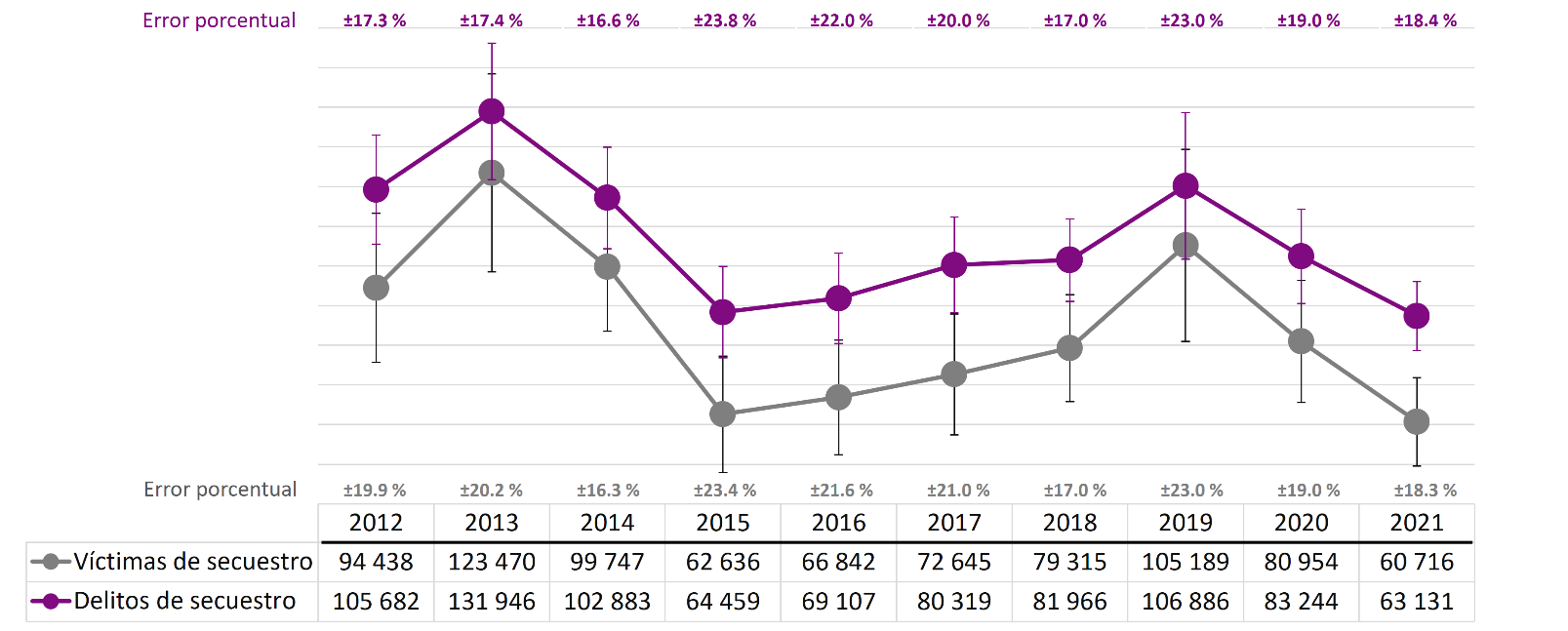 Nota: La estimación de víctimas de secuestro para 2012 tiene un intervalo de confianza de (78 095; 110 781); para 2013 de (102 017; 144 923); para 2014 de (83 183; 116 311); para 2015 de (47 742; 77 530); para 2016 de (52 162; 81 522); para 2017 de (58 250; 87 040); para 2018 de (65 632; 92 998); para 2019 de (80 672; 129 706); para 2020 de (65 405; 96 503) y para 2021 de (49 581; 71 851). Por su parte, para 2012, la estimación de delitos de secuestro tiene un intervalo de confianza de (84 605; 126 759); para 2013 de             (105 252; 158 640); para 2014 de (86 107; 119 659); para 2015 de (49 341; 79 577); para 2016 de (54 146; 84 068); para 2017 de            (63 826; 96 812); para 2018 de (67 979; 95 953); para 2019 de (82 222; 131 550); para 2020 de (67 331; 99 157) y para 2021 de (51 534; 74 728).Cuadro 2Tasa de víctimas y delitos de secuestro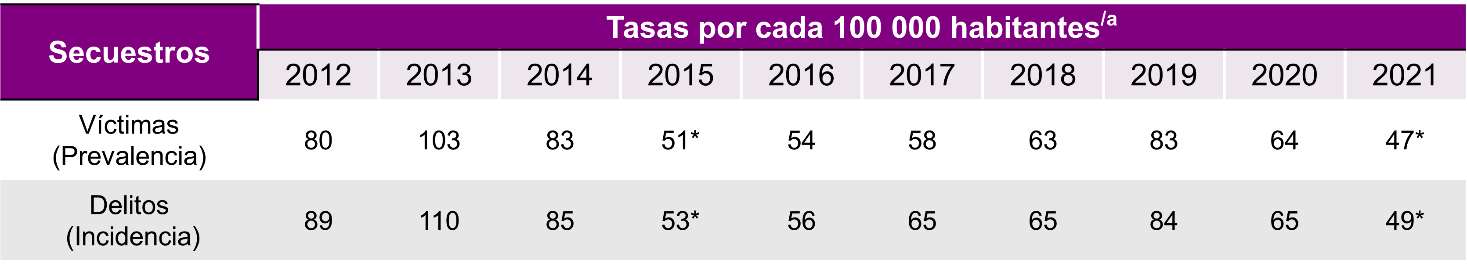 Cuadro 3	Duración de los delitos de secuestro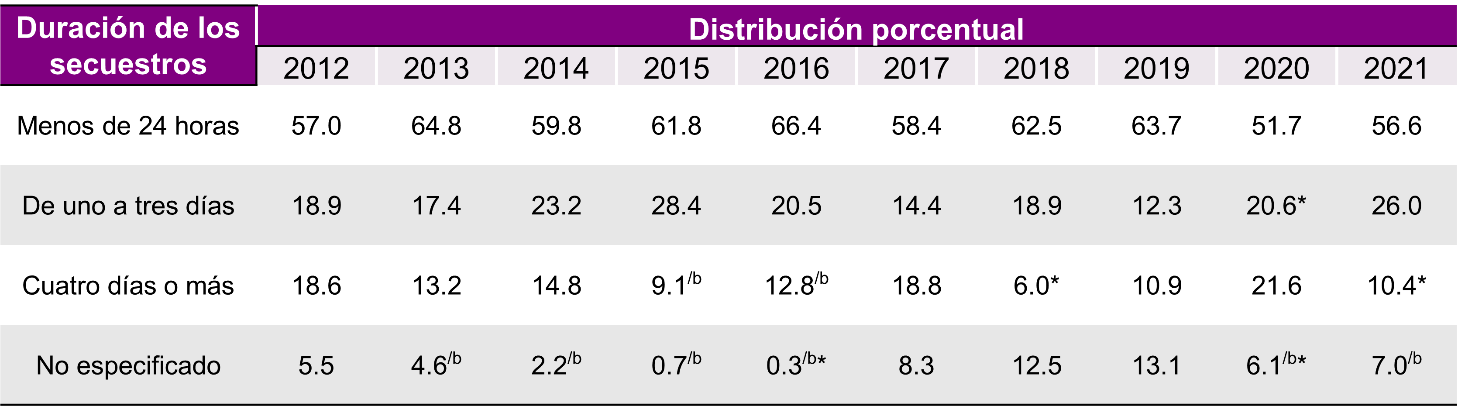 /a La tasa por cada 100 000 habitantes presentada en este tabulado se construye a partir de un universo de 127 361 124 habitantes./b No se recomienda el uso de estos datos para obtener conclusiones cuantitativas, ya que sus coeficientes de variación son mayores a 30 por ciento. Solo se presentan para análisis cualitativo.Nota: Debido a la contingencia sanitaria por la COVID-19, el levantamiento de la ENVIPE 2020, con año de referencia 2019, se realizó del 17 al 31 de marzo y del 27 de julio al 4 de septiembre.* En estos casos sí existió un cambio estadísticamente significativo con respecto al ejercicio anterior.Incidencia delictiva en las personasPara 2021, se estimó una tasa de 30 786 delitos por cada 100 000 habitantes. Las pruebas de hipótesis demuestran que, estadísticamente, la tasa de incidencia delictiva no presentó cambios con respecto al año anterior.Gráfica 6Tasa de incidencia delictiva(Millones de delitos ocurridos)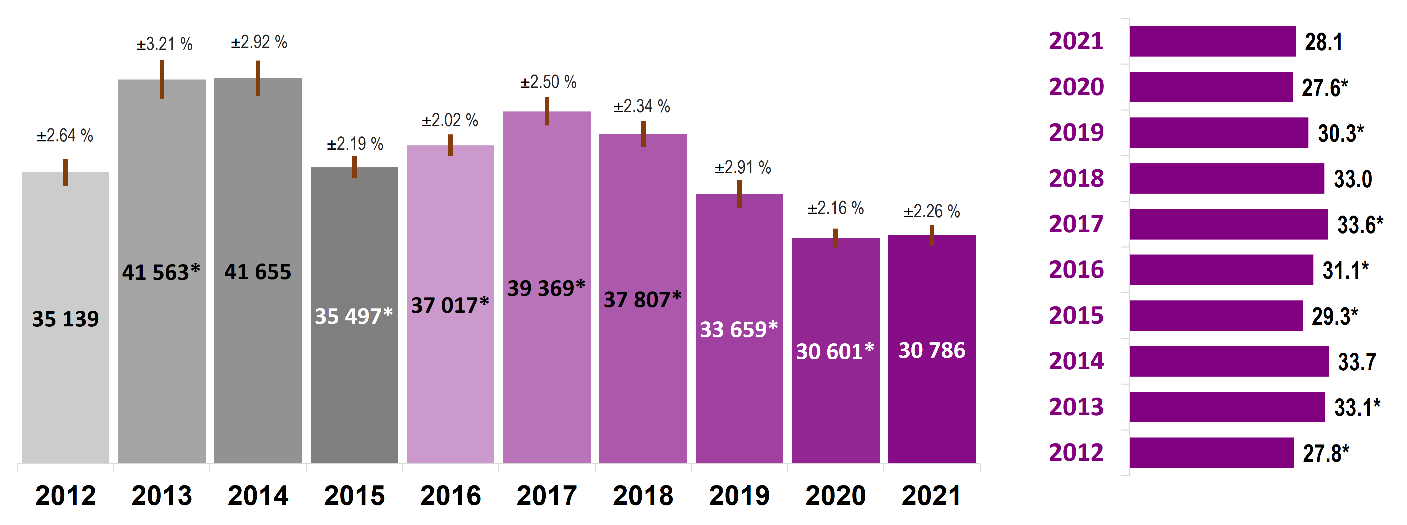 Nota: Debido a la contingencia sanitaria por la COVID-19, el levantamiento de la ENVIPE 2020, con año de referencia 2019, se realizó del 17 al 31 de marzo y del 27 de julio al 4 de septiembre.* En estos casos sí existió un cambio estadísticamente significativo con respecto al ejercicio anterior.Incidencia delictiva 2020-2021 (tasa de delitos)La ENVIPE 2022 permite medir la tasa de delitos por cada 100 000 habitantes para la población de 18 años y más en 2021, según la entidad federativa en que ocurrió el delito.Cuadro 4	Tasa de incidencia delictiva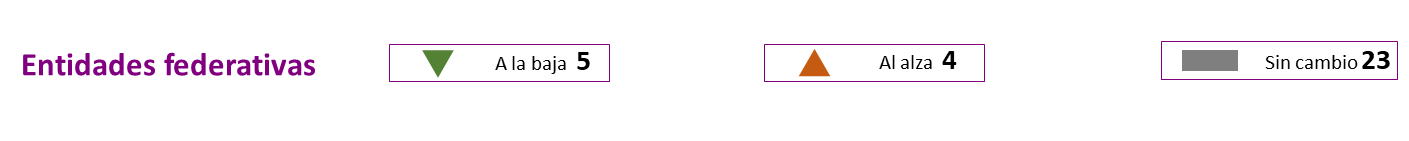              De acuerdo con las pruebas de hipótesis correspondientes, en estos casos sí existe diferencia estadística significativa con respecto al nivel estimado para el año anterior. Los márgenes de error de las estimaciones por entidad federativa para el año de referencia 2021, en promedio, son de 11 %, con un máximo de error de hasta 18 % para un caso y un mínimo de margen de error de 6 % para un caso. Para mayor detalle, ver tabulados básicos ENVIPE 2022. Mapa 2Delito más frecuente por entidad federativa en 2021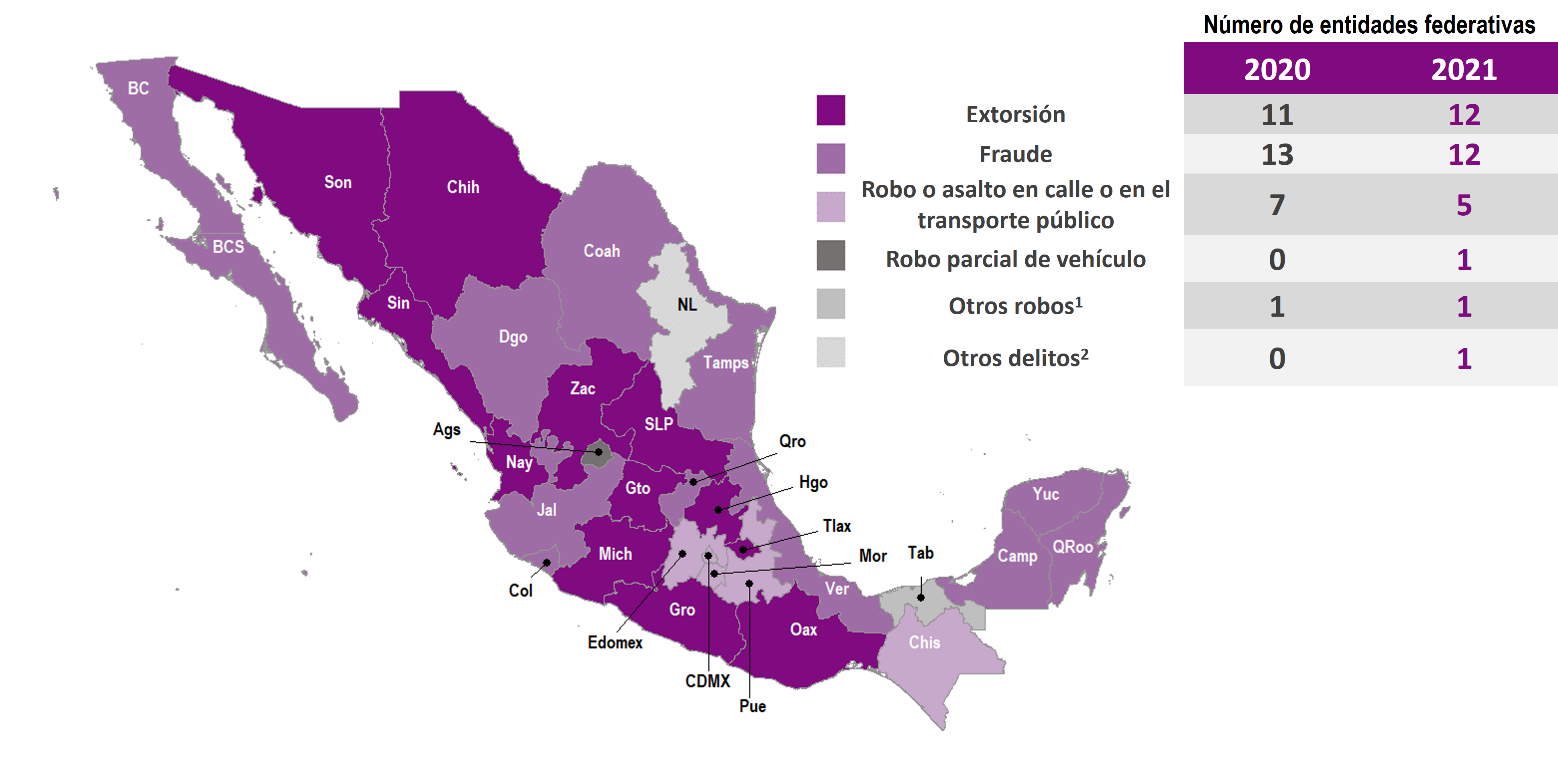 ¹ Como carterismo, allanamiento, abigeato y otros tipos de robos distintos de robo o asalto en la calle o en el transporte, robo total o parcial de vehículo, y robo en casa habitación.2 Como secuestro o secuestro exprés, delitos sexuales, tales como hostigamiento o intimidación sexual, manoseo, exhibicionismo, intento de violación y violación sexual.Costo del delitoEn 2021, el costo total a consecuencia de la inseguridad y el delito en hogares representó un monto de 278.9 mil millones de pesos. Lo anterior se traduce en 1.55 % del Producto Interno Bruto (PIB), lo que equivale a 7 147 pesos por persona afectada1 por la inseguridad y el delito. Gráfica 7Costo del delito y tipo de medida preventiva2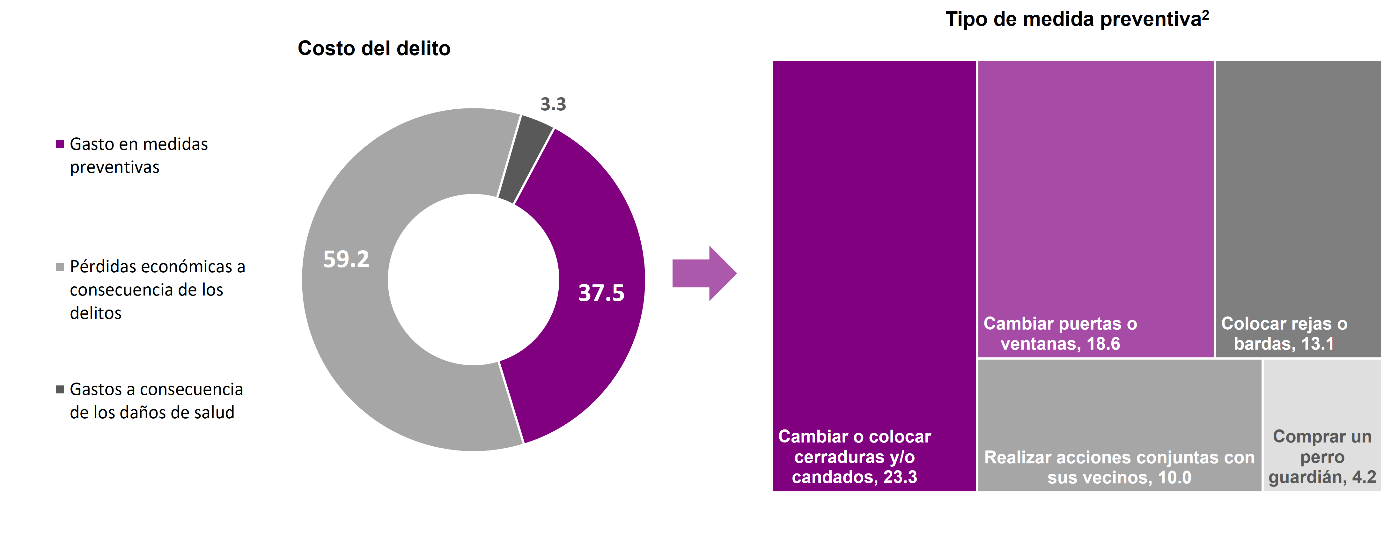 1 La ENVIPE 2021 permitió estimar que, durante 2020, esta cifra representó 7 681 pesos (a precios de 2021) por persona afectada a consecuencia de la inseguridad y el delito.2 Se refiere al porcentaje de hogares a nivel nacional en los que se realizó dicha medida. Un hogar pudo haber realizado más de una medida. Las medidas preventivas representaron un gasto estimado para los hogares que ascendió a 104.6 mil millones de pesos. Las pérdidas por victimización representaron 174.4 mil millones de pesos.Las víctimas de robo total de vehículo tuvieron una pérdida promedio de 31 177 pesos. Las personas que sufrieron fraude perdieron, en promedio, 9 684 pesos.                                                                  Gráfica 8Pérdidas monetarias promedio1 anuales a consecuencia del delito (Pesos)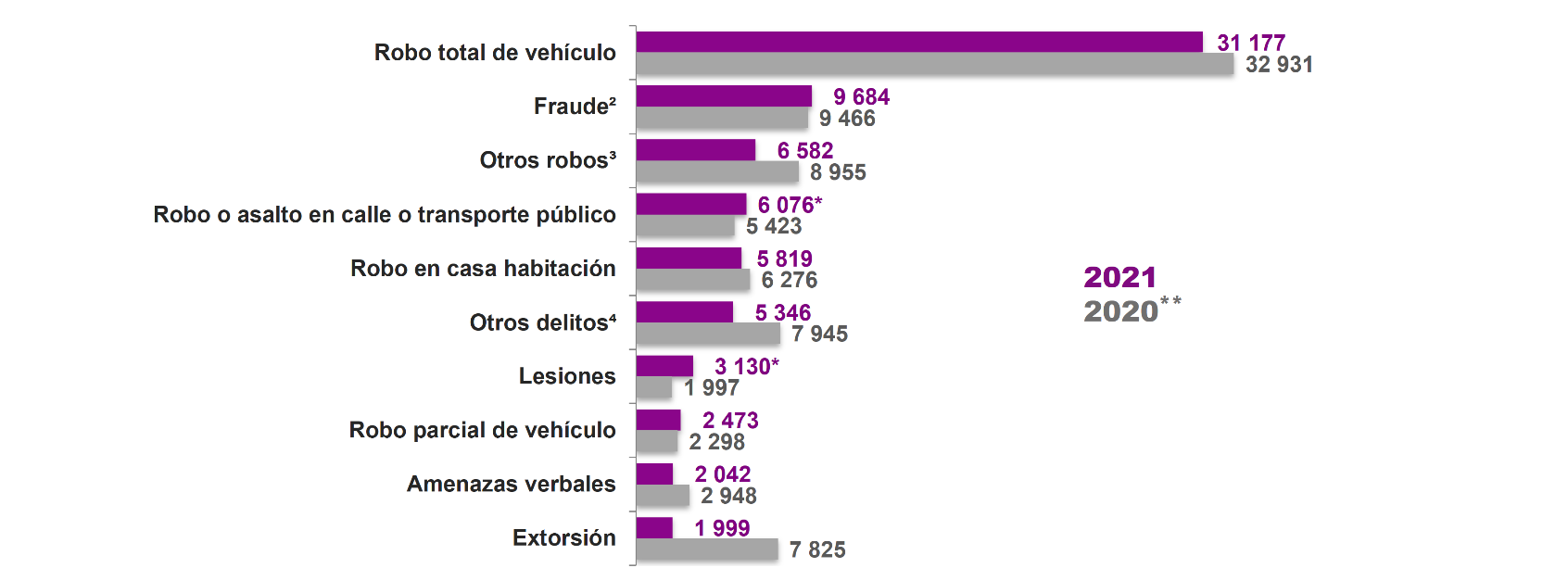 1 Se refiere a las pérdidas monetarias totales por tipo de delito entre el número de personas que fueron víctimas de dichos delitos.2 Incluye fraude bancario y fraude al consumidor.3 Incluye carterismo, allanamientos, abigeato y otros tipos de robo.4 Incluye delitos como secuestro o secuestro exprés, delitos sexuales, daño en propiedad ajena y otros delitos. * En estos casos sí existió un cambio estadísticamente significativo con respecto al ejercicio anterior.** Precios de 2021Cifra negraEn 2021, del total de delitos, solo 10.1 % se denunció. El Ministerio Público o Fiscalía estatal iniciaron una carpeta de investigación en 67.3 % de estas denuncias, cifras estadísticamente iguales a las registradas en 2020. Lo anterior implica que 93.2 % de delitos no se investigó. El porcentaje es muy similar al que se presentó en 2020 (93.3 %). Con lo anterior, se tiene que, en 2021, la cifra negra en México fue de 93.2 por ciento.Gráfica 9Porcentaje de delitos denunciados ante el Ministerio Público o Fiscalía estatal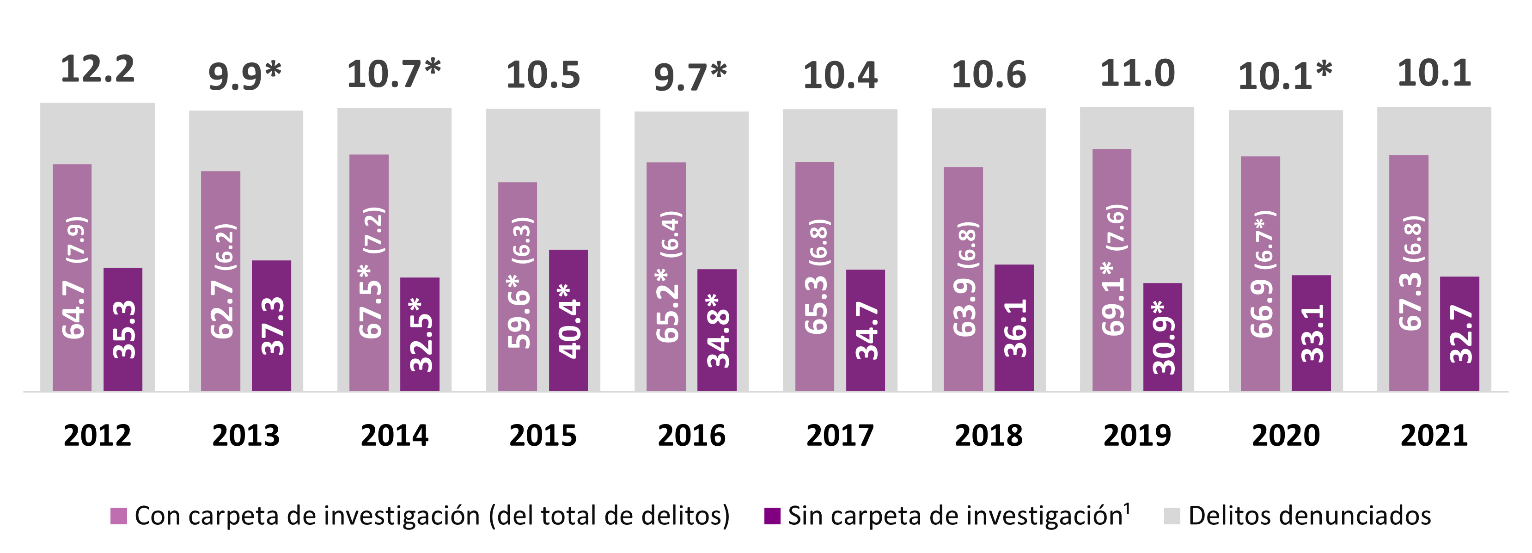 Nota 1: La o el informante pudo haber confundido una carpeta de investigación con un acta de hechos.Nota 2: Debido a la contingencia sanitaria por la COVID-19, el levantamiento de la ENVIPE 2020, con año de referencia 2019, se realizó del 17 al 31 de marzo y del 27 de julio al 4 de septiembre.1 Incluye los casos en los que no se especificó si se inició o no una carpeta de investigación.* En estos casos sí existió un cambio estadísticamente significativo con respecto al ejercicio anterior.                                       Gráfica 10                                                                      Cuadro 5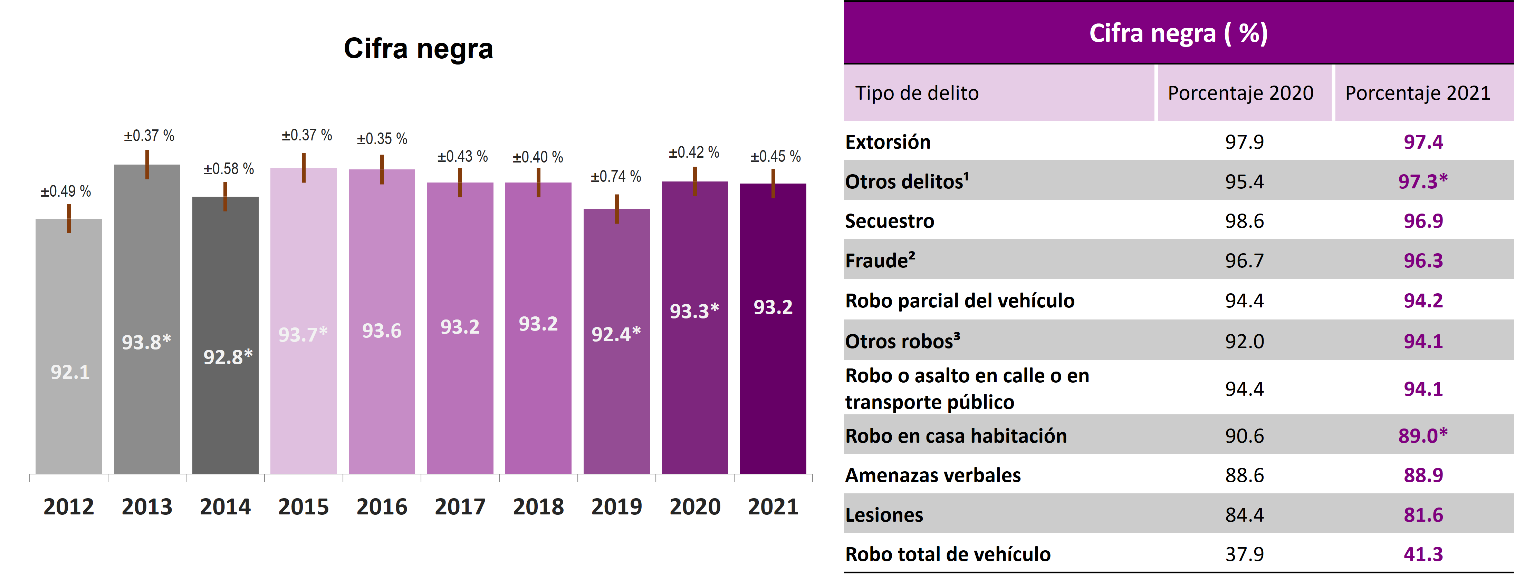 1 Se compone por violación (88.8 %), hostigamiento o intimidación sexual (98.2 %) y otros delitos (85.1 %).2 Incluye fraude bancario y fraude al consumidor. 3 Se refiere a robos distintos de robo o asalto en la calle o en el transporte, robo total o parcial de vehículo y robo en su casa habitación.Nota: Debido a la contingencia sanitaria generada por la COVID-19, el levantamiento de la ENVIPE 2020, con año de referencia 2019, se realizó del 17 al 31 de marzo y del 27 de julio al 4 de septiembre.* En estos casos sí existió un cambio estadísticamente significativo con respecto al ejercicio anterior.Del total de las carpetas de investigación iniciadas por el Ministerio Público, en 50.8 % de los casos no pasó nada o no se resolvió la denuncia.                     Gráfica 11                                                                                                       Cuadro 6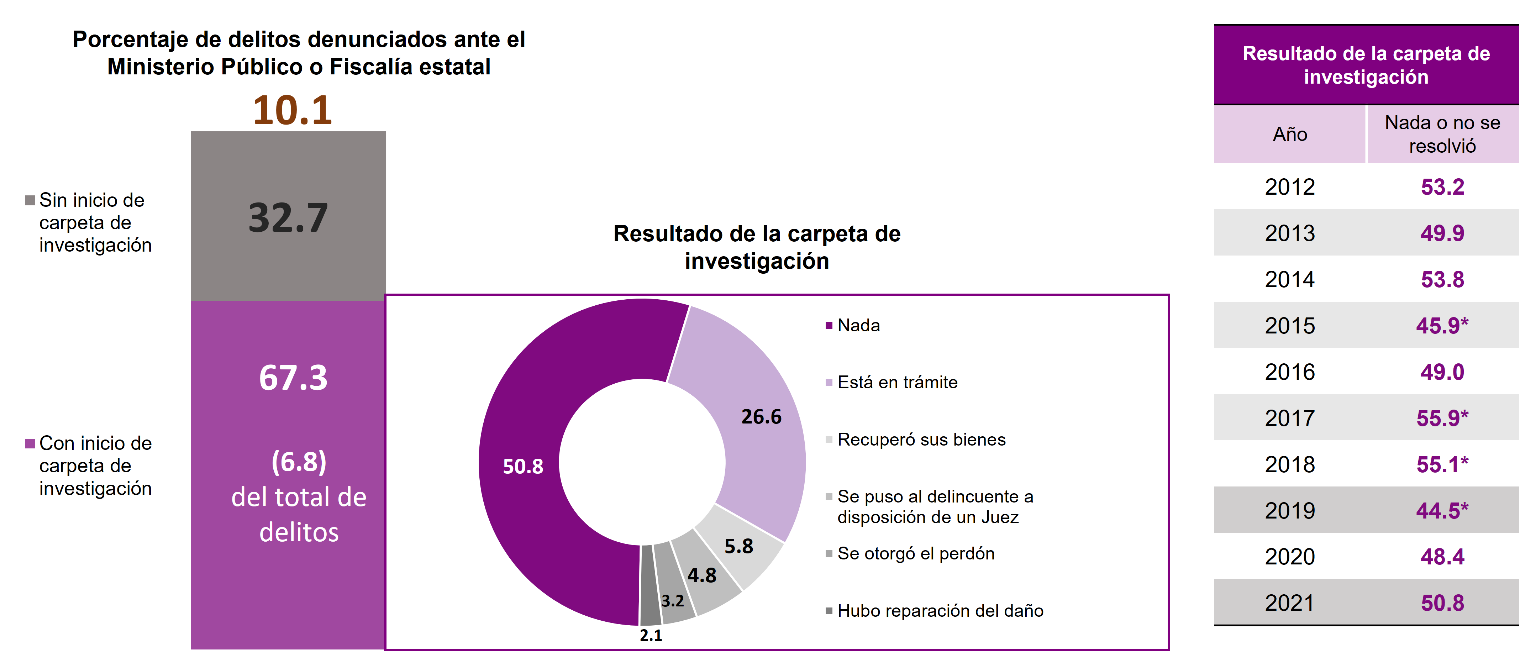 Nota 1: El resultado de las carpetas de investigación que derivaron en la recuperación de sus bienes, haber puesto a la o al delincuente a disposición de un juez, haber otorgado el perdón o hubo reparación del daño representa 1.1 % del total de los delitos (1.2 % en 2020).Nota 2: Debido a la contingencia sanitaria por la COVID-19, el levantamiento de la ENVIPE 2020, con año de referencia 2019, se realizó del 17 al 31 de marzo y del 27 de julio al 4 de septiembre.* En estos casos sí existió un cambio estadísticamente significativo con respecto al ejercicio anterior.Razones de la no denunciaEntre las razones atribuibles a la autoridad para no denunciar delitos ante las autoridades por parte de las víctimas destaca la pérdida de tiempo, con 33.5 % y la desconfianza en la autoridad, con 14.8 por ciento.Gráfica 12Razones para no denunciar delitos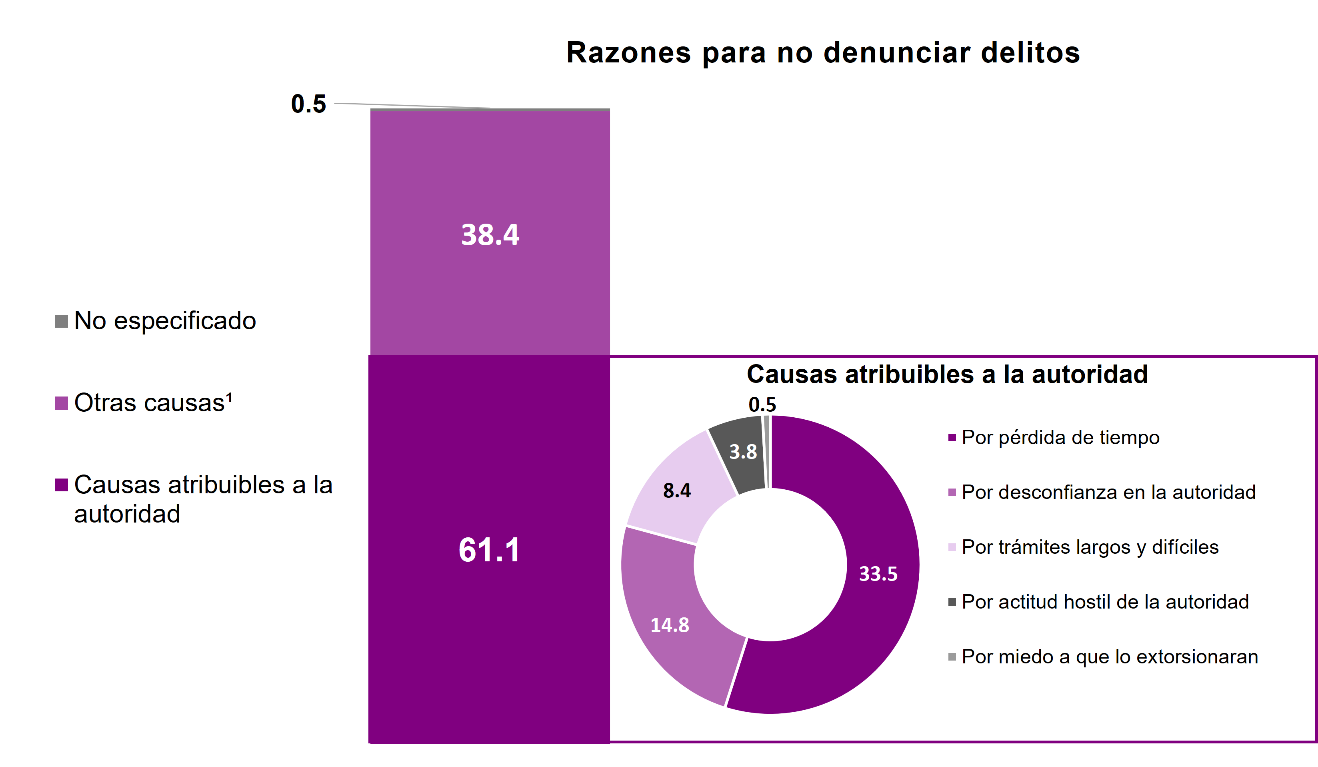 Por otras causas se entiende: miedo al agresor, delito de poca importancia, no tenía pruebas y otro motivo.3) Percepción sobre seguridad públicaPrincipales preocupacionesA nivel nacional, 61.2 % de la población de 18 años y más consideró la inseguridad como el problema más importante que le aqueja. Le siguen el aumento de precios, con 39.6 % y el desempleo, con 32.1 por ciento.Gráfica 13Distribución porcentual sobre temas que generan mayor preocupación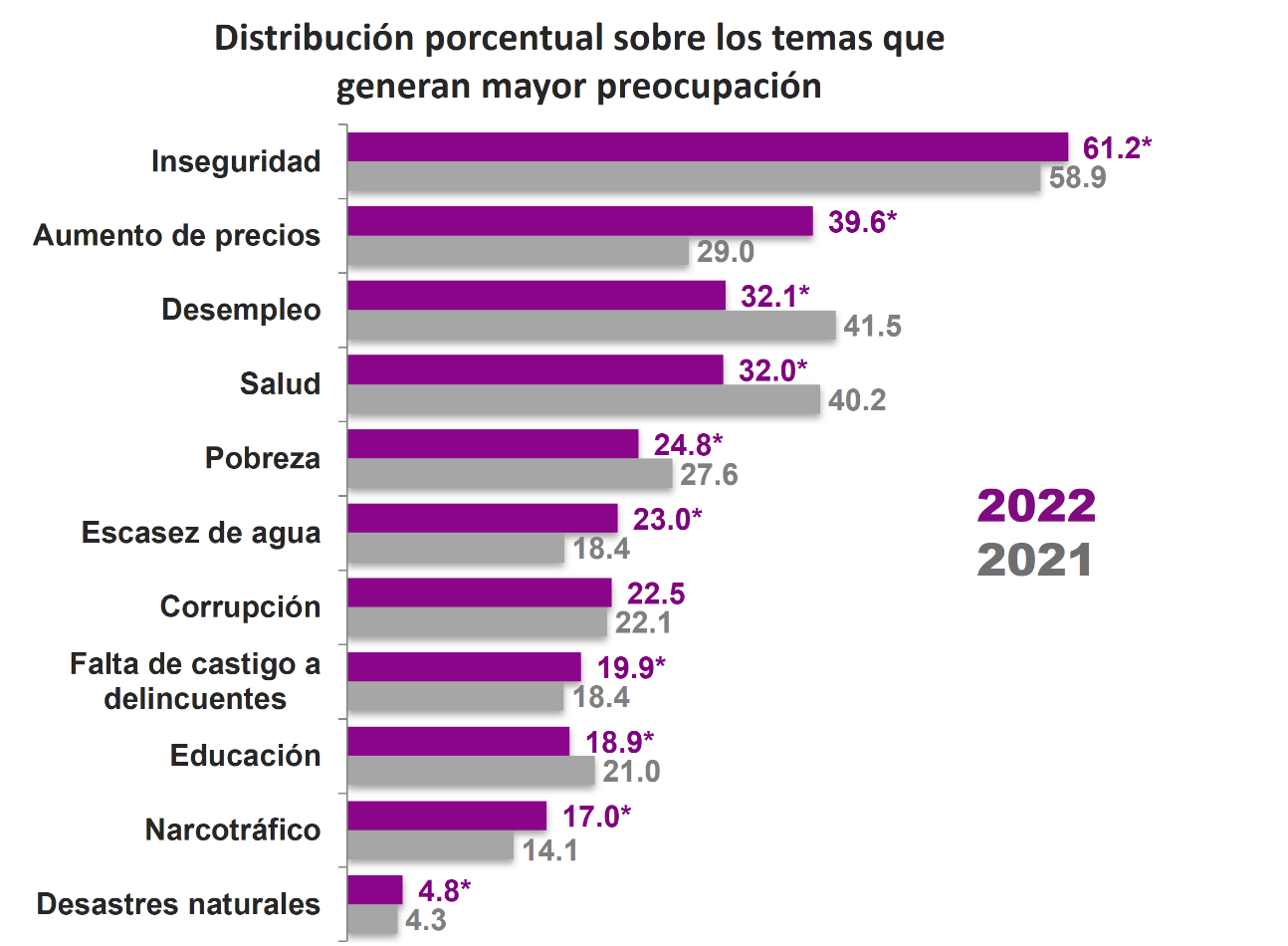 Nota: Se refiere al periodo marzo-abril de cada año.* En estos casos sí existió un cambio estadísticamente significativo con respecto al ejercicio anterior.Percepción sobre inseguridad pública 2013 – 2022En el periodo marzo-abril de 2022, 75.9 % de la población de 18 años y más consideró que vivir en su entidad federativa es inseguro a consecuencia de la delincuencia, cifra estadísticamente similar a la estimada en la edición anterior de la encuesta.La sensación de inseguridad en el ámbito más próximo a las personas se mantuvo: 42.1 % de la población de 18 años y más se siente insegura en su colonia o localidad. Sin embargo,      64.9 % de la población de 18 años y más se siente insegura en su municipio o demarcación territorial, cifra estadísticamente menor a la estimada en la edición anterior.Gráfica 14Percepción sobre inseguridad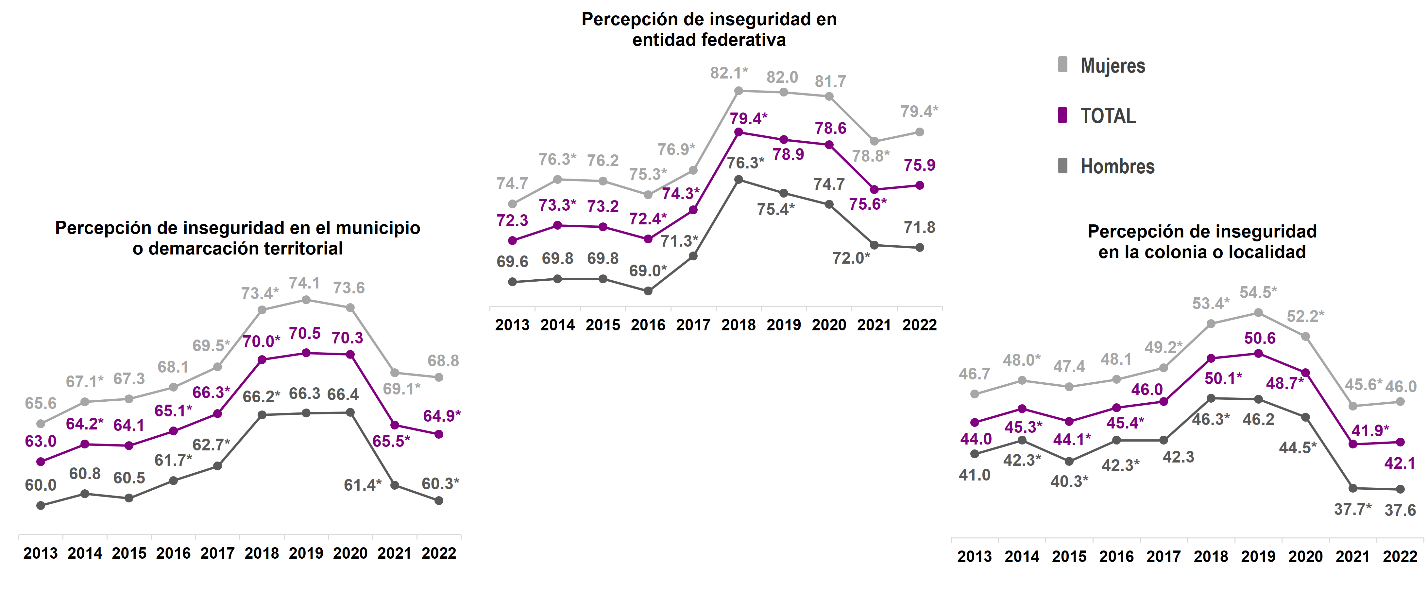 Nota 1: El nivel de percepción sobre seguridad pública representa el periodo marzo – abril de 2013 a 2019, 2021 y 2022. En 2020 se refiere solo a marzo.Nota 2: Debido a la contingencia sanitaria por la COVID-19, el levantamiento de la ENVIPE 2020 se realizó del 17 al 31 de marzo y del 27 de julio al 4 de septiembre.* En estos casos sí existió un cambio estadísticamente significativo con respecto al ejercicio anterior.Percepción sobre inseguridad pública en la entidad federativaA continuación, se presenta un mapa que describe la percepción de la población con respecto a la situación que guarda la inseguridad pública en su entidad federativa.Mapa 3Percepción de inseguridad por entidad federativa en 2022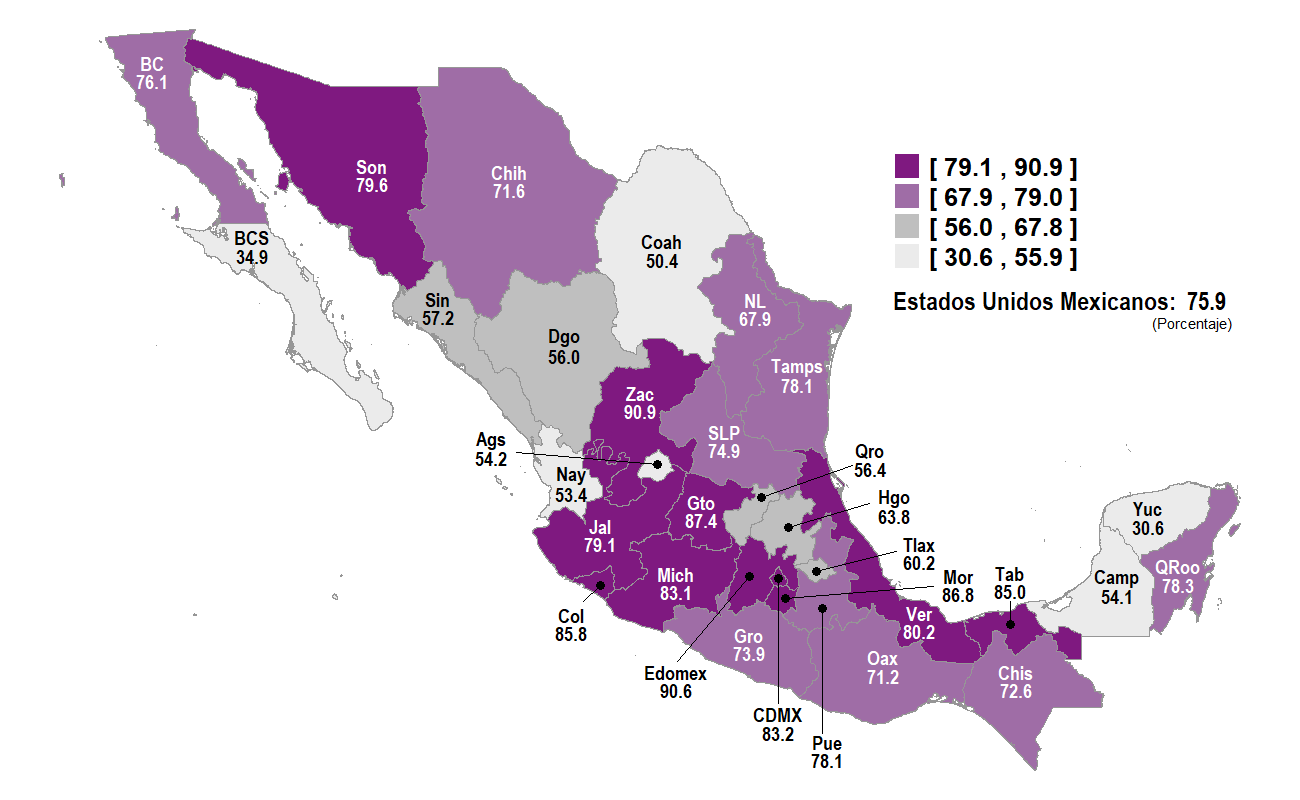 Percepción sobre la seguridad públicaA nivel nacional, 38.5 % de la población de 18 años y más se sintió seguro1 al caminar por la noche en los alrededores de su vivienda. En las mujeres el porcentaje fue 30.8 %; en hombres, 47.2 por ciento.Gráfica 15Percepción de seguridad al caminar sin compañía por la noche en los alrededores de su vivienda, según sexo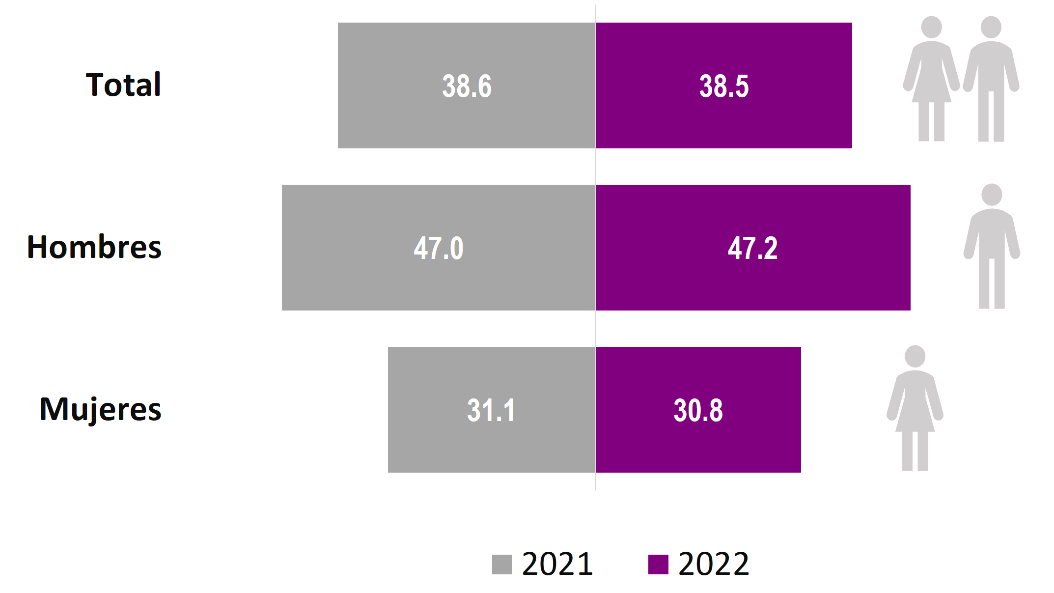 1 Se refiere a Muy seguro o Seguro.Mapa 4Percepción de seguridad al caminar sin compañía por la noche en los alrededores de su vivienda, por entidad federativa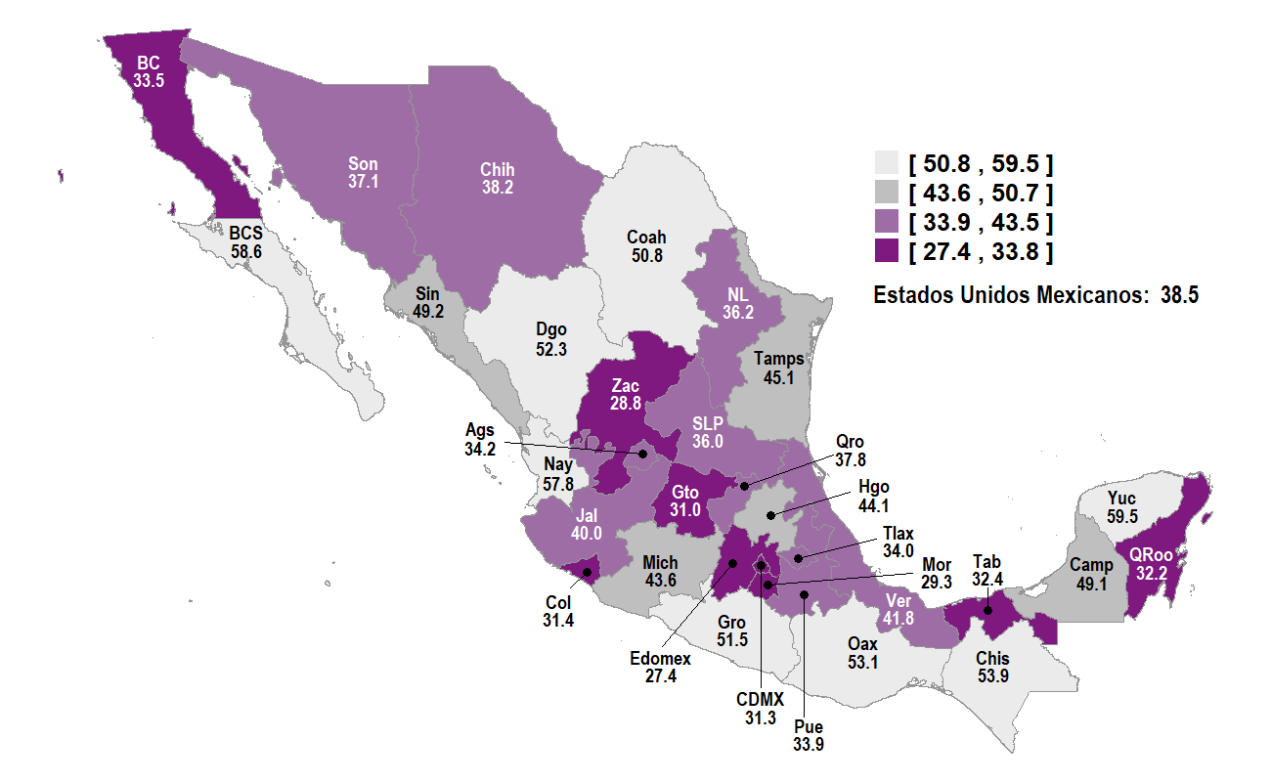 Percepción sobre inseguridad pública en distintos lugaresA nivel nacional, el espacio donde la población de 18 años y más se siente más insegura es en el cajero automático ubicado en la vía pública, con 78.6 por ciento.Gráfica 16Población que manifiesta sentirse insegura en espacios públicos o privados(Distribución porcentual)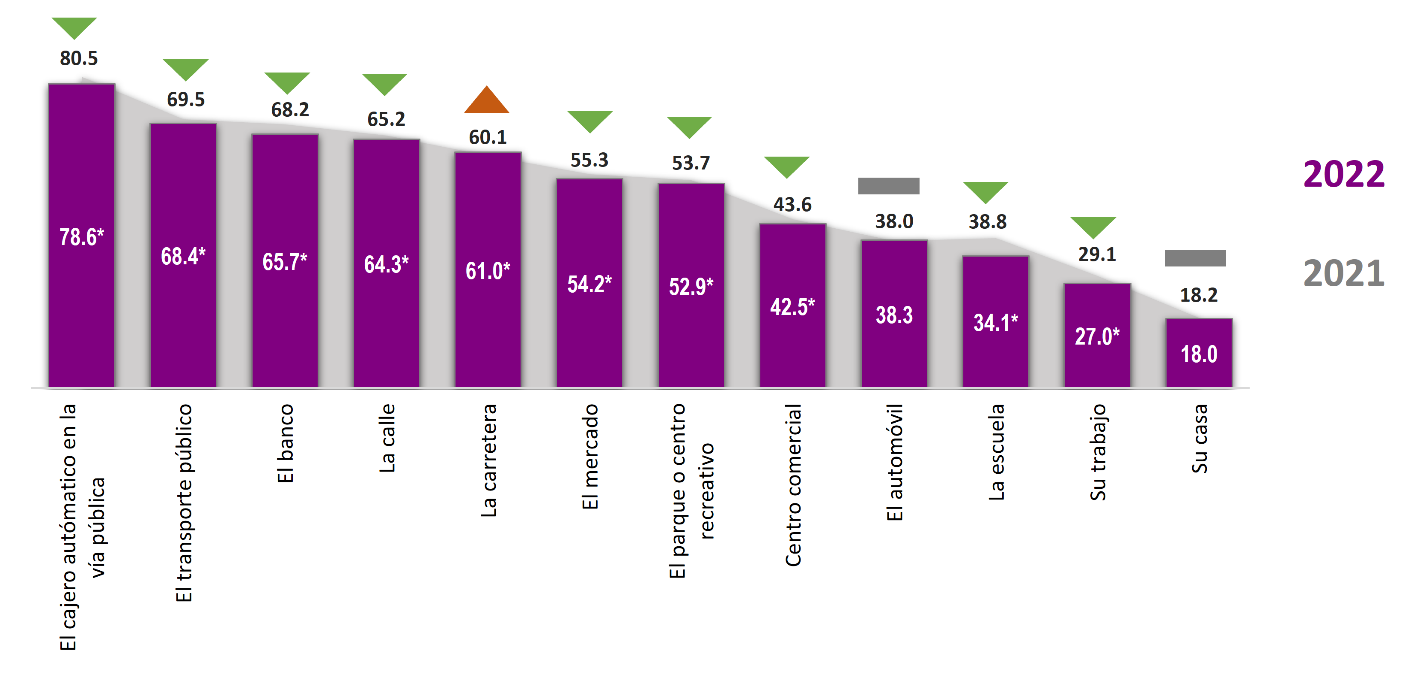   Nota 1: la o el informante pudo haber elegido más de una respuesta.  Nota 2: Se refiere al periodo marzo-abril de cada año.   * En estos casos sí existió un cambio estadísticamente significativo con respecto al ejercicio anterior.En términos generales, las mujeres se sienten más inseguras que los hombres en diversos lugares públicos o privados.Gráfica 17Población que manifiesta sentirse insegura en espacio públicos o privados, según sexo(Distribución porcentual)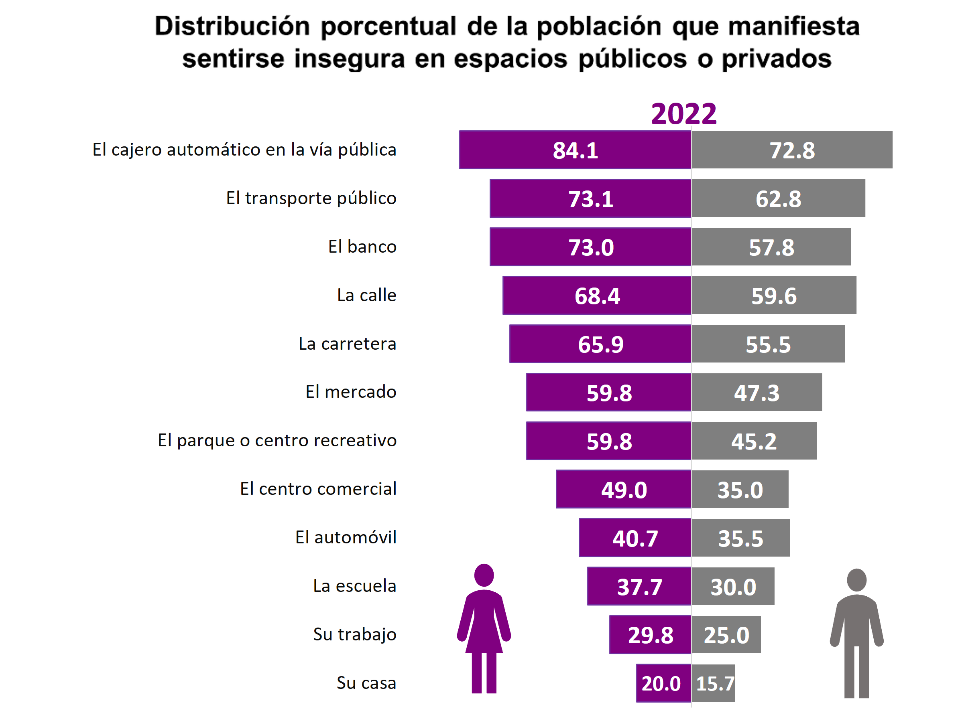 Nota: La o el informante pudo haber elegido más de una respuesta.Atestiguación de conductas delictivas o antisocialesA nivel nacional, 64.6% de la población de 18 años y más identifica como primera conducta delictiva o antisocial en los alrededores de su vivienda el consumo de alcohol en la calle.Gráfica 18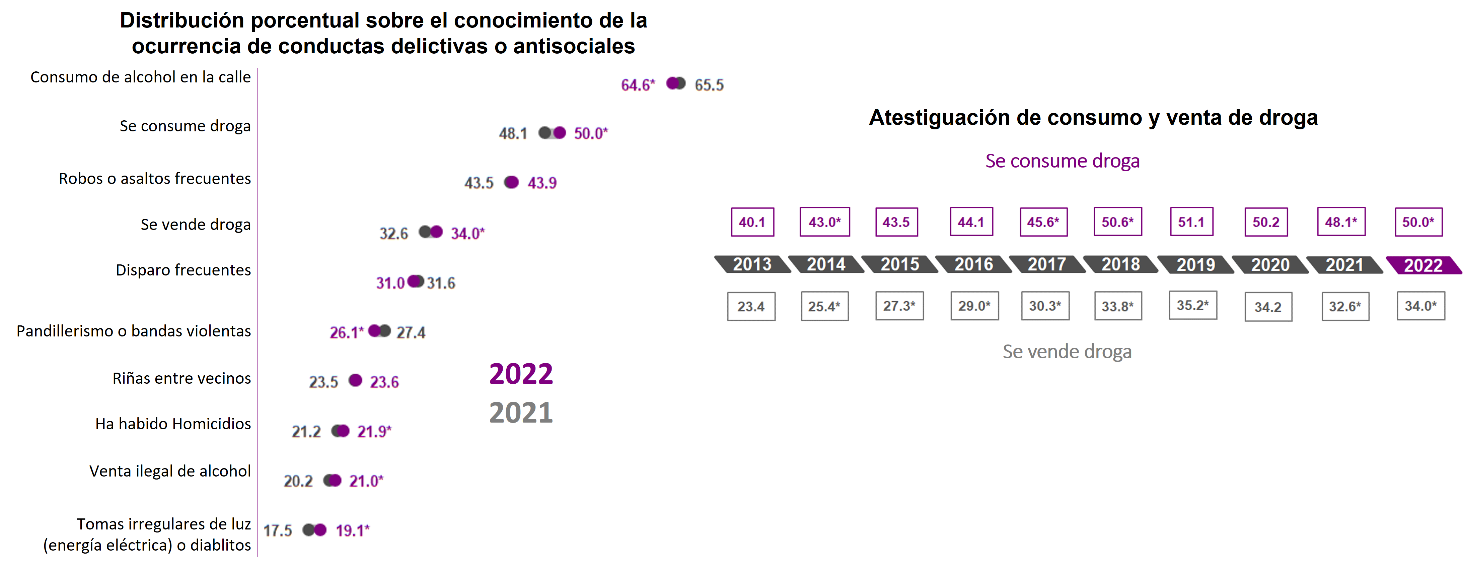 Nota 1: El informante pudo haber elegido más de una respuesta.Nota 2: En 2020, se refiere solo a marzo, mientras que de 2013 a 2019, 2021 y 2022 se refiere al periodo marzo-abril.Nota 3: Debido a la contingencia sanitaria por la COVID-19, el levantamiento de la ENVIPE 2020 se realizó del 17 al 31 de marzo y del 27 de julio al 4 de septiembre.* En estos casos sí existió un cambio estadísticamente significativo con respecto al ejercicio anterior.Cambio en comportamientosA nivel nacional, en 2021, las actividades cotidianas que más dejó de hacer la población de 18 años fueron: permitir que sus hijos menores de edad salieran de casa y usar joyas, con 62.4 y 49.7 %, respectivamente.Gráfica 19Población que manifestó haber dejado de realizar alguna actividad por miedo a ser víctima a algún delito(Distribución porcentual)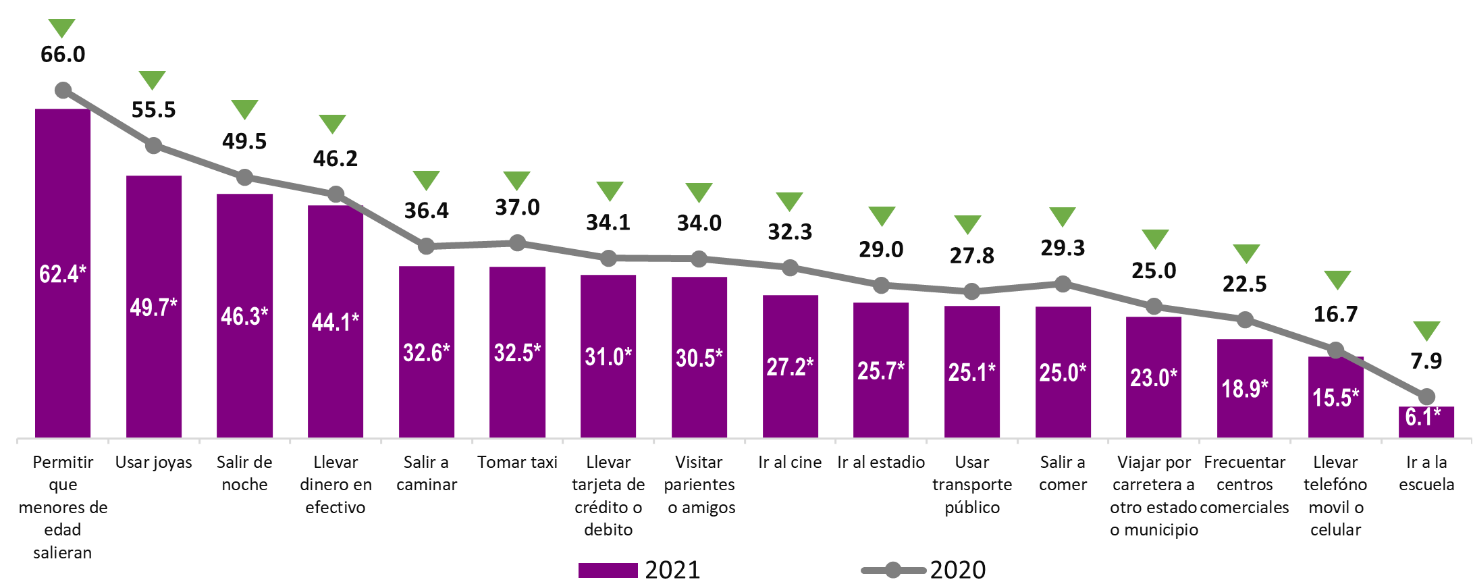 Nota: La o el informante pudo haber dado más de una respuesta.* En estos casos sí existió un cambio estadísticamente significativo con respecto al ejercicio anterior.Desempeño institucionalPercepción del desempeñoCon respecto al nivel de confianza en autoridades a cargo de la seguridad pública, seguridad nacional, procuración e impartición de justicia, 89.6 % de la población de 18 años y más identificó a la Marina como la autoridad que mayor confianza le inspira con mucha o algo de confianza, seguida del Ejército, con 87.1 por ciento.En relación con 2021, para 2022 la confianza de la sociedad en las distintas autoridades se redujo de manera significativa.Por otro lado, los hombres presentan mayor nivel de confianza en la Marina, el Ejército y la Guardia Nacional.Gráfica 20Nivel de percepción de confianza de la sociedad en autoridades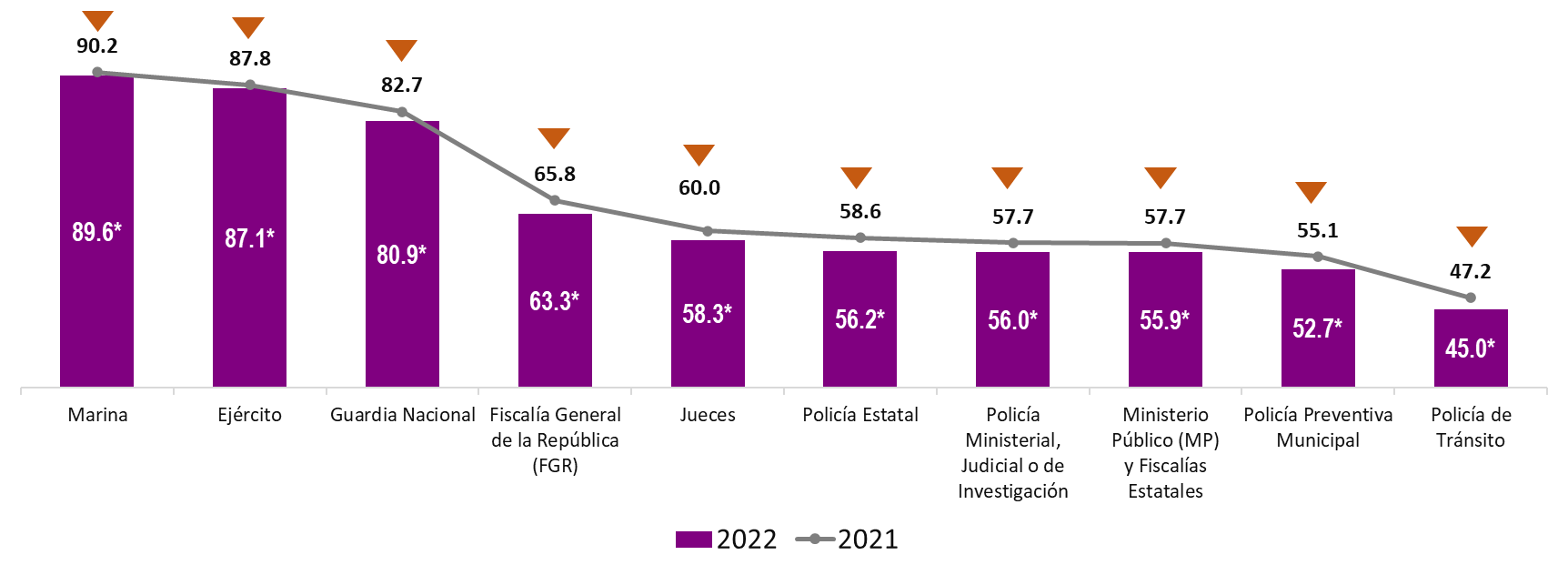 Nota: Se refiere al periodo marzo-abril de cada año.* En estos casos sí existió un cambio estadísticamente significativo con respecto al ejercicio anterior.Gráfica 21Nivel de percepción de confianza de la sociedad en autoridades, según sexo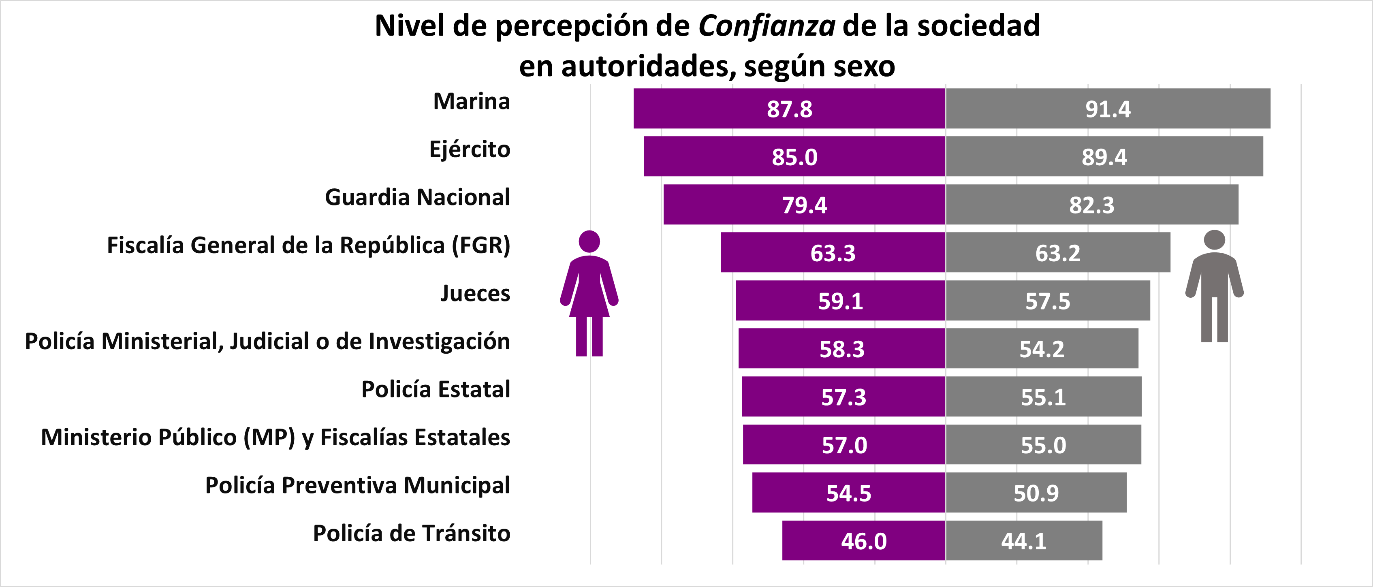 Nota: Se refiere al periodo marzo-abril de 2022.De la población de 18 años y más, 74.9 % considera que la Policía de tránsito es corrupta, seguida de los Jueces, con 67.3 por ciento. Con excepción de la policía ministerial, judicial o de investigación, en 2022 la percepción de la sociedad sobre corrupción en autoridades tuvo incrementos significativos en todas las autoridades encargadas de seguridad pública respecto de 2021.Para el caso de la Policía de tránsito, Policía preventiva municipal, Policía estatal y Policía Ministerial, Judicial o de Investigación, los hombres tienen una percepción de corrupción ligeramente mayor que las mujeres.Gráfica 22Nivel de percepción sobre la corrupción en las autoridades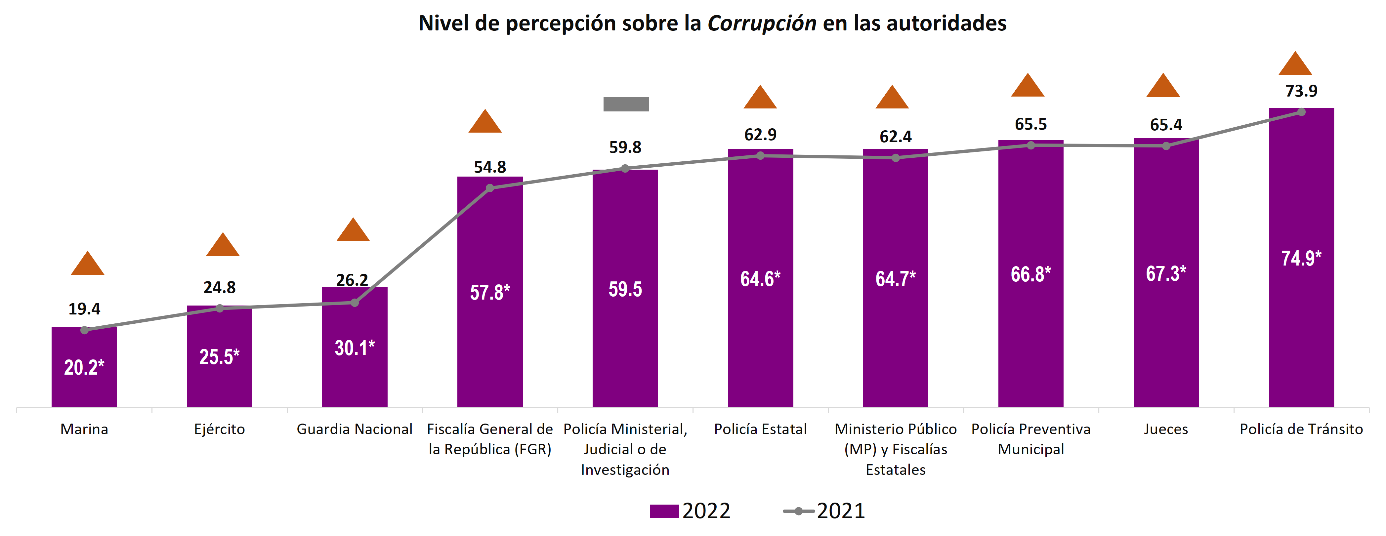 Nota: Se refiere al periodo marzo-abril de cada año.* En estos casos sí existió un cambio estadísticamente significativo con respecto al ejercicio anterior.Gráfica 23Nivel de percepción sobre la corrupción en las autoridades, según sexo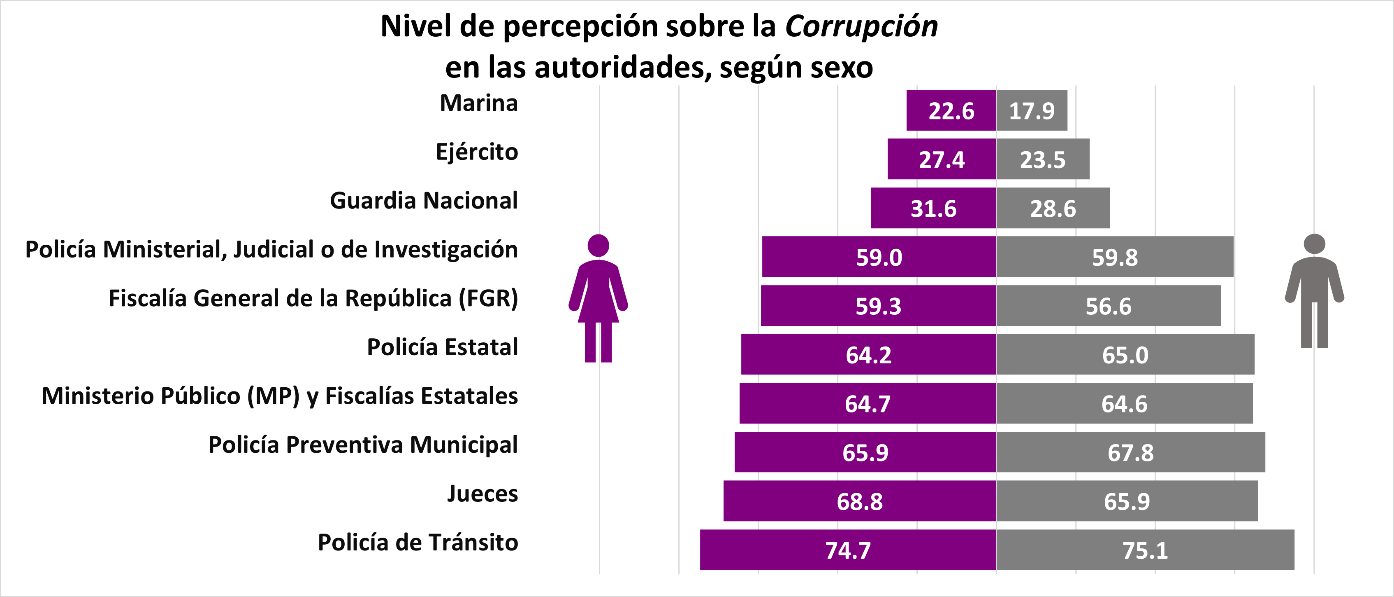 Nota: Se refiere al periodo marzo-abril de 2022.Para consultas de medios de comunicación, escribir a: comunicacionsocial@inegi.org.mxo llamar al teléfono (55) 52-78-10-00, exts. 1134, 1260 y 1241.Dirección General Adjunta de Comunicación / Dirección de Atención a Medios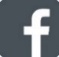 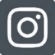 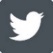 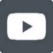 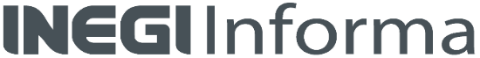 AnexoNota técnicaLa ENVIPE genera estimaciones estadísticas sobre la victimización que afecta de manera directa a las personas y a los hogares en los delitos como: robo total de vehículo, robo parcial de vehículo, robo en casa habitación, robo o asalto en calle o transporte público. También se considera el robo como carterismo, allanamientos con robo en patio o cochera, abigeato, fraude, extorsión, amenazas verbales, lesiones, secuestros y delitos sexuales. Nótese que delitos como narcotráfico, delincuencia organizada, robo de combustible y trata de personas, entre otros de este tipo, no son susceptibles de medirse en una encuesta de victimización. Debido al problema que representa la denominada cifra negra —que es el subregistro de delitos— en los registros administrativos de delitos, las encuestas de victimización se constituyen como la principal alternativa para hacer la aproximación más apegada a la realidad del fenómeno de la delincuencia.Las encuestas de victimización, a pesar de su enorme valor para proporcionar información sobre la victimización de personas, hogares o empresas del sector privado, no permiten medir delitos en los que no hay una víctima directa o donde la víctima no es una persona (delitos sin víctima identificable). Ejemplos de los anteriores son: el lavado de dinero, el tráfico de drogas, de armas o de personas, entre otros. La ENVIPE 2022 capta únicamente delitos que ocurrieron en 2021 y que afectaron de manera directa a hogares y a sus integrantes de 18 años y más. La ENVIPE se lleva a cabo durante marzo y abril de cada año. El tamaño de muestra nacional fue de 102 093 viviendas. La o el entrevistado, que debe contar con al menos 18 años, se selecciona de manera aleatoria. El esquema de muestreo es probabilístico, trietápico, estratificado y por conglomerados, tiene como última unidad de selección la vivienda particular y como unidad de observación a la persona.Para el 2022, la ENVIPE se aplicó a nivel nacional, en las 32 entidades federativas y en los ámbitos urbano y rural. Además, es representativa para 34 ciudades de interés o áreas metropolitanas más Ciudad de México que se divide en cuatro regiones.El tamaño de la muestra garantiza un nivel de confianza en los resultados de 90 %, con errores relativos acotados a 15 por ciento. Se considera una tasa de no respuesta de 15 por ciento. Para 2022, la tasa de respuesta neta total fue de 88.61 por ciento.1)	Diseño de la encuestaEn el proceso de diseño se consideraron las necesidades de información y aportaciones de las y los principales usuarios. Lo anterior para que la información sea del más alto valor en el diseño, implementación y evaluación de políticas públicas en materia de seguridad pública y justicia. Se han considerado las necesidades y opiniones de:•	Autoridades de seguridad pública de los tres ámbitos de gobierno•	Autoridades de procuración de justicia federal y estatal•	Organizaciones de la sociedad civil•	Personas de la academia y expertas en temas de seguridad pública y justiciaEl Instituto Nacional de Estadística y Geografía (INEGI) genera la información contenida en este documento con base en la ENVIPE y la da a conocer en la fecha del Calendario de difusión de información estadística y geográfica y de Interés Nacional.Diseño estadísticoProductos y documentos de la ENVIPE 2022Los productos y documentos de la ENVIPE 2022 que el INEGI pone a disposición de las y los usuarios son los siguientes:Estos productos pueden consultarse en la página del Instituto: https://www.inegi.org.mx/programas/envipe/2022/. La agrupación de los temas que comprende la ENVIPE 2022 es la siguiente: Nivel de victimización y delincuencia. Comprende cuadros estadísticos que permiten conocer la prevalencia y la incidencia delictiva en 2021, es decir, la cantidad de víctimas y los delitos ocurridos, así como la distribución de las víctimas por entidad federativa y de los delitos declarados por entidad federativa de ocurrencia. Además, se incluye un cuadro sobre los delitos graves con información simétrica del hogar, con énfasis en las víctimas y delitos de secuestro, así como un cuadro con información sobre su duración.Caracterización de la o el delincuente. Presenta las características que las víctimas percibieron acerca de las o los delincuentes, como lo es cantidad que participó en los actos delictivos, el sexo de la o las personas, la edad y si las o los delincuentes se encontraban bajo el efecto de alguna droga o alcohol, así como la portación de armas.Denuncia del delito. Comprende la denuncia en la que se presentan tabulados con los delitos según condición de denuncia ante el Ministerio Público o Fiscalía estatal e inicio de carpeta de investigación. A partir de estos datos se obtiene la cifra negra, es decir, los delitos no denunciados o que, a pesar de haber sido denunciados, no iniciaron una carpeta de investigación. También reúne cuadros estadísticos sobre los delitos no denunciados y los motivos por los cuales las víctimas manifiestan no haber denunciado. Además, contiene información sobre el resultado de la carpeta de investigación, el tiempo dedicado a presentar la denuncia y la percepción del trato recibido durante el proceso.Características de las víctimas de delito, los delitos y los daños. Esta información comprende el tipo de delitos declarados por las víctimas, los delitos más frecuentes por entidad federativa, las características de las víctimas como grupo de edad y sexo, características de la victimización (como el horario en el que se cometió el delito), relación con la o el delincuente, agresión física, armas, y daño causado. Asimismo, se presenta información sobre las pérdidas económicas a consecuencia de la inseguridad y el delito.Percepción sobre la seguridad pública. Contiene información sobre la percepción de inseguridad de la población de 18 años y más, la percepción sobre la tendencia de la seguridad pública, sobre las actividades cotidianas que la población de 18 años y más manifestó haber dejado de realizar por temor a ser víctima de delito. De igual forma, se presenta información acerca del tema de cohesión social y la percepción de las principales causas de la inseguridad. Esta información tiene como periodo de referencia marzo-abril de 2022 y se presenta desagregada por sexo.Desempeño institucional. Los cuadros estadísticos muestran la percepción del desempeño institucional a partir de la identificación de las autoridades de seguridad pública y nacional, así como de justicia, para después abordar aspectos como la confianza, la percepción de corrupción y la percepción de efectividad de las autoridades. Este apartado incluye datos acerca del conocimiento de la población de 18 años y más sobre acciones que se realizan en su localidad para mejorar la seguridad, e información relativa a las actitudes de la población hacia la policía y la justicia. También contiene un cuadro sobre la confianza de la población en instituciones sociales por entidad federativa. Al igual que el tema anterior, el periodo de referencia de la información es marzo - abril de 2022. Toda la información se presenta desagregada por sexo.Caracterización del delito en los hogares. Contiene información referente a la victimización de los hogares. En primer lugar, respecto a los hogares en los que alguien fue víctima de delito durante 2021. De igual forma, se ofrece información sobre las medidas preventivas que adoptan los hogares para protegerse. Además, se presenta información referente al vandalismo que afecta a los hogares.Información en ciudades y/ o áreas metropolitanas. Incluye información sobre las principales variables de interés desagregadas a nivel área metropolitana, tales como prevalencia e incidencia delictiva, delitos y conductas antisociales más frecuentes, percepción de inseguridad y percepción sobre el desempeño de las autoridades a cargo de la seguridad pública e impartición de justicia.Información Ciudad de México. Incluye las principales variables de Ciudad de México (dividida en cuatro regiones), tales como: prevalencia e incidencia delictiva, hogares víctima, cifra negra, percepción de inseguridad, pérdidas económicas a consecuencia de la inseguridad y el delito.Hogares con al menos una víctima del delito en 2021Absoluta10.8 millonesHogares con al menos una víctima del delito en 2021Porcentaje de hogares29.0Victimización en 2021 
(población de 18 años y más)Absoluta22.1 millonesVictimización en 2021 
(población de 18 años y más)Tasa (por cada 100 000 habitantes)24 207Victimización en 2021 
(población de 18 años y más)Absoluta (hombres)10.7 millonesVictimización en 2021 
(población de 18 años y más)Tasa (por cada 100 000 hab. hombres)25 253Victimización en 2021 
(población de 18 años y más)Absoluta (mujeres)11.5 millonesVictimización en 2021 
(población de 18 años y más)Tasa (por cada 100 000 hab. mujeres)23 309Delitos en 2021
(población de 18 años y más)Absoluta28.1 millonesDelitos en 2021
(población de 18 años y más)Tasa (por cada 100 000 habitantes)30 786Cifra negra en 2021
(delitos no denunciados o denunciados que no derivaron en Carpeta de Investigación)Porcentaje93.2Percepción de inseguridad entre marzo y abril de 2022 
(población de 18 años y más que percibe inseguridad en su entidad federativa)Porcentaje75.9Percepción de inseguridad entre marzo y abril de 2022 
(población de 18 años y más que percibe inseguridad en su entidad federativa)Porcentaje (hombres)71.8Percepción de inseguridad entre marzo y abril de 2022 
(población de 18 años y más que percibe inseguridad en su entidad federativa)Porcentaje (mujeres)79.4Costo nacional estimado a consecuencia de la inseguridad y el delito en 2021278.9 mil millones de pesos (1.55 % del PIB)278.9 mil millones de pesos (1.55 % del PIB)EntidadVíctimas
2020Víctimas
2021Cambio 
(∆ %)Cambio 
(∆ %)EntidadVíctimas        2020Víctimas       2021Cambio 
(∆ %)Cambio 
(∆ %)NACIONAL  23 520  24 2072.9Aguascalientes  26 876  27 2951.6Morelos  24 209  22 728-6.1Baja California  25 664  27 2086.0Nayarit  17 859  18 5393.8Baja California Sur  19 580  19 003-2.9Nuevo León  23 313  23 106-0.9Campeche  20 672  16 891-18.3Oaxaca  16 591  14 961-9.8Coahuila  20 627  20 075-2.7Puebla  25 149  26 1393.9Colima  22 986  21 460-6.6Querétaro   24 978  26 4575.9Chiapas  13 400  15 15313.1Quintana Roo  24 485  23 049-5.9Chihuahua  20 572  23 81915.8San Luis Potosí  24 265  22 467-7.4Ciudad de México  33 344  32 078-3.8Sinaloa  17 656  20 68017.1Durango  17 555  15 854-9.7Sonora  24 991  20 897-16.4Guanajuato  22 928  25 64811.9Tabasco  27 076  26 896-0.7Guerrero  19 072  18 831-1.3Tamaulipas  16 659  16 056-3.6Hidalgo  20 094  15 266-24.0Tlaxcala  24 491  23 676-3.3Jalisco  25 764  25 223-2.1Veracruz  14 602  15 6547.2Estado de México  32 501  38 25317.7Yucatán  16 011  17 4428.9Michoacán  16 708  14 082-15.7Zacatecas  18 042  17 901-0.8Entidad20202021Cambio 
(∆ %)Cambio 
(∆ %)Entidad20202021Cambio 
(∆ %)Cambio 
(∆ %)NACIONAL  30 601  30 7860.6Aguascalientes  29 984  29 584-1.3Morelos  35 794  32 059-10.4Baja California  27 377  31 69015.8Nayarit  22 099  21 214-4.0Baja California Sur  22 739  21 756-4.3Nuevo León  29 064  34 09917.3Campeche  25 390  18 610-26.7Oaxaca  22 060  18 552-15.9Coahuila  26 383  24 418-7.4Puebla  31 685  36 23414.4Colima  26 793  26 565-0.9Querétaro   31 664  31 8170.5Chiapas  15 689  16 3864.4Quintana Roo  33 342  31 538-5.4Chihuahua  25 690  26 4322.9San Luis Potosí  32 136  29 122-9.4Ciudad de México  53 334  45 336-15.0Sinaloa  22 026  30 23037.2Durango  22 970  17 387-24.3Sonora  33 098  30 200-8.8Guanajuato  29 106  29 9362.9Tabasco  35 677  35 448-0.6Guerrero  30 769  26 481-13.9Tamaulipas  20 594  20 473-0.6Hidalgo  23 605  19 205-18.6Tlaxcala  27 130  28 7185.9Jalisco  33 248  31 944-3.9Veracruz  18 778  19 5454.1Estado de México  39 539  45 50115.1Yucatán  21 348  23 60010.5Michoacán  21 521  18 102-15.9Zacatecas  21 510  22 4744.5Periodo de referencia de la informaciónEnero – diciembre de 2021 para victimizaciónMarzo y abril de 2022 para percepción sobre la seguridad pública y desempeño de las autoridades Selección de la muestraProbabilístico: trietápico, estratificado y por conglomeradosUnidades de observaciónLas viviendas seleccionadas, los hogares, los residentes del hogar y la persona seleccionada en el hogarPoblación objeto de estudioPoblación de 18 años y másTamaño de muestra nacional102 093 viviendasPeriodo de levantamiento28 de febrero al 29 de abril de 2022Cobertura geográficaA nivel nacional, nacional urbano, nacional rural, entidad federativa y áreas metropolitanas de interés         Tabulados con los principales resultados         Cuestionario principal y Módulo de victimización         Tabulados de medidas de precisión (errores estándar, coeficientes de variación e intervalos de confianza)         Diseño muestral         Base de datos         Informe operativo         Base de datos         Informe operativo         Estructura de la base de datos         Metadatos         Marco conceptual         Datos abiertos